兴安盟人民医院医疗技术目录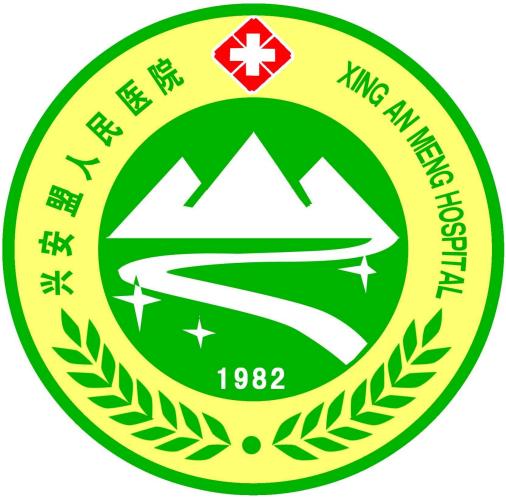 兴安盟人民医院医务部（二 0 二 二 年五月）前	言为进一步加强我院医疗技术临床应用管理，不断规范医疗技术档案， 健全医疗技术准入制度，努力促进医学科学发展和医疗技术进步，提高医疗质量，保障医疗安全。根据国家卫生和计划生育委员会《医疗技术临床应用管理办法》技术目录管理的相关要求，结合医院工作实际，对原技术目录进行修订。此次修订，是在原有技术目录的基础上，结合等级医院评审相关细则，由医务部牵头组织各临床科室主任参与，按照要求对本专业医疗技术进行认真梳理，并列出专科技术目录，增补了新技术，同时删除部分陈旧技术，为临床开展新技术、新业务提供更加客观真实的参考。目	录第一类医疗技术目录一、一般检查、处置、治疗（一） 注射类9 胸穿刺	10 腹穿刺23 睾丸穿刺活检术（四）一般检查类9 皮温测定	10 肛门指诊11 肛门镜检查	12 心电图及心率变异分析（五） 一般处置、治疗类1 一般清创缝合	2 小脓肿切开3 乳腺炎切开引流	4 颈脓肿切开引流5 硬脑膜外引流	6 经皮穿刺胆道引流7 拆线	8 腹膜透析9 腹膜透析管腹腔置入术	10 膀胱冲洗11 抽胃液	12 胃肠减压13 洗胃	14 保留灌肠15 清洁灌肠	16 一般灌肠17 膀胱灌注	18 前列腺药物灌注19 前列腺按摩	20 下胃管21 一般取活检	22 内窥镜下取活检23 导尿	24 留置导尿25 吸痰	26 尿道洗涤27 结肠造瘘冲洗	28 支气管药物滴入29 会阴冲擦洗	30 胸腹带31 雾化吸入	32	超声雾化吸入33 蔡氏排石法排石	34 溶血疗法35 负压吸引	36 胃内冷冻止血疗法37 胸膜瘤标本针取术(取活检)38 人工气胸气腹抽气术39 食道及胃底双气囊压迫术	40 双气囊三腔管压迫止血41 烧伤、创伤、褥疮等烤灯	42 鼻饲43 胰岛素低血糖治疗	44 冰袋、冰毯、冰帽法物理降温45 震荡排痰	46 脑电双频指数监测（BIS）47 高压氧治疗	48 伤口换药49 胸水引流	50 腹水引流51 建立口咽通气道	52 静脉微量泵、输液泵治疗53 胃肠营养泵治疗	54 胸腔置管术（放水、注药）55 体外临时心脏起搏	56 防治静脉血栓形成气压治疗57 心肺复苏术	58 呼吸机辅助呼吸二、内科系列（一）心内科：心血管内科介入诊疗：（二）呼吸科：呼吸内科手术目录：（三）消化内科：；消化内科手术目录：（四）内分泌科：（五）神经内科：（六）血液科：（七）肾内科：（八）风湿免疫科：（九）感染科：（十）肿瘤内科：（十一）儿科：儿科删除项目目录：（十二）新生儿科：（十三）ICU：（十四）急诊科：（十五）康复理疗科：康复科删除项目目录：（十六）中医科：中医科科删除项目目录：（十七）蒙医科：中医脑病科中医骨伤针灸科（二十）中医儿科（二十一）普通内科（二十二）老年病科、全科医学科三、外科系列（一）门诊小手术清创包扎术	2.清创缝合包扎术3.扩创术	4.切开引流5.深部切开引流	6.胸腔冲洗治疗7.乳腺小肿瘤切除术	8.搔刮术9.拔钢针                10.拔甲术11.包皮环切术           12.腋臭切除术13.异物取出术           14.表皮小肿物切除术15.单纯肛肠注射术       16.单纯外痔套扎术17.拔换胸、腹腔引流管   18.拔换“T”型引流管19.鸡眼切除术           20.静脉切开置管（二）骨科：（三）普外科：普外删除项目目录：（四）胸心外科：（五）神经外科：神经外科删除项目目录：（六）眼科：（七）耳鼻喉科：（八）口腔科：（九）泌尿外科：（十）介入科：（十一）产科：（十二）妇科：（十三）麻醉科：（十四）血管外科：（十五）皮肤科四、高风险医疗技术目录（一）骨科高风险目录：（二）普外科高风险目录：（三）胸心外科高风险技术目录：（四）神经外科高风险技术目录：（五）眼科高风险技术目录：（六）耳鼻咽喉科高风险技术目录：（七）口腔科高风险技术目录：（八）泌尿外科高风险技术目录：介入科高风险技术目录：（十）产科高风险技术目录：（十一）妇科高风险技术目录：（十二）麻醉科高风险技术目录：（十三）血管外科高风险技术目录：（十四）心内科介入高风险技术目录（十五）肾内科高风险技术目录：五、医技系列：（一）放射科：（二）B 超：（三）CT 与磁共振：（四）放疗科：放疗科删除项目目录：放疗科专业：（五）病理科：（六）检验科：检验科外送项目：（七）输血科：（八）核医学科：（九）高压氧科：兴安盟人民医院备案管理医疗技术目录冠心病介入诊疗技术心律失常介入诊疗技术先天性心脏病介入诊疗技术血液透析技术人工髋关节置换术人工膝关节置换术口腔种植技术白内障超声乳化技术角膜移植技术准分子激光角膜屈光技术高压氧临床应用技术三级以上普通外科内镜诊疗技术三级以上泌尿外科内镜诊疗技术三级以上胸外科内镜诊疗技术三级以上脊柱内镜诊疗技术三级以上关节镜诊疗技术三级以上妇科内镜诊疗技术三级以上消化内镜诊疗技术三级以上小儿消化内镜诊疗技术三级以上呼吸内镜诊疗技术三级以上鼻科内镜诊疗技术三级以上咽喉科内镜诊疗技术三级以上综合介入诊疗技术三级以上外周血管介入诊疗技术神经血管介入诊疗技术兴安盟人民医院限制类临床应用医疗技术目录放射性粒子植入治疗技术肿瘤消融治疗技术兴安盟人民医院2022年新技术新项目目录1 皮试1 皮试2 皮下、皮内、肌肉注射2 皮下、皮内、肌肉注射3 静脉注射3 静脉注射4 动脉注射4 动脉注射5 动脉切开加压注射5 动脉切开加压注射6 静脉切开滴入6 静脉切开滴入7 小儿头皮针静脉输液7 小儿头皮针静脉输液8 开放式静脉输液8 开放式静脉输液9 密闭式静脉输液9 密闭式静脉输液10 静脉输血10 静脉输血11 骨髓输血、输液11 骨髓输血、输液12 心内注射12 心内注射13 胸腔注射13 胸腔注射14 腹腔注射14 腹腔注射15 鞘内注射15 鞘内注射16 穴位注射16 穴位注射17 卡介苗注射17 卡介苗注射18 脱敏注射18 脱敏注射19 后穹窿或盆腔注射19 后穹窿或盆腔注射20 结核菌素实验(OT)20 结核菌素实验(OT)（二） 封闭类（二） 封闭类1一般封闭2面神经封闭3腰封闭4肾囊封闭5骶骨封闭6腹腔封闭7前列腺封闭8关节封闭9脊髓封闭（三） 穿刺类（三） 穿刺类（三） 穿刺类（三） 穿刺类1一般穿刺2心包穿刺3肝穿刺4脾穿刺5肺穿刺6腰穿刺7骨穿刺8肾穿刺11骨髓穿刺12锁骨下静脉穿刺插管术13关节穿刺14膀胱穿刺15脓肿穿刺16彩超引导下前列腺穿刺活检术17淋巴结穿刺18副睾丸穿刺19硬膜下穿刺20PICC 置管术21股静脉穿刺插管术22颈静脉穿刺插管术1周围静脉压测定2血液循环测定3中心静脉压测定4脑脊液动力学检查5脊髓测压6胃肠蠕动波描记7尿流律检查8膀胱尿逆流试验13动脉内压力监测14 真菌直接镜检15尿残余测定16 睡眠监测17运动肺功能仪18 经皮肺活检（CT、B 超下）19高渗盐水诱导痰检20 血气分析21快速血糖监测22 脑电图23膀胱测压24 尿道测压2524 小时动态心电图         26  肌电图27心电图药物试验         28动态血压监测序号技术项目1心律失常的诊治2高血压病的诊治3风心病的内科诊治4动脉硬化相关疾病的内科诊治5心肌病的内科诊治6心肌炎的内科诊治7心膜炎的内科诊治8冠心病的内科诊治9心力衰竭的内科诊治10顽固性心律失常的诊治（HOlter，食管调搏）11左心导管检查及造影12运动平板13右心导管检查腔内压14大面积心梗抢救15标准心内电生理检查16二尖瓣球囊扩张术17ICD 植入术18心脏再同步化治疗19主动脉球囊反搏术20ICD：植入式心脏复律除颤器序号手术名称手术级别1．经皮冠状动脉支架术四级2．冠脉血管内超声检查术（IVUS）四级3．左心耳封堵术四级4．冠脉钙化病变旋磨术四级5．心脏、血管内异物取出术四级6．动脉导管未闭堵塞术四级7．房间隔缺损堵塞术四级8．心脏起搏器植入术四级9．室间隔缺损堵塞术四级10．射频消融术四级11．心脏电生理检查术四级12．经皮经管腔冠状动脉血管成形术三级13．右心导管术三级14．左心导管术三级15．心血管造影术三级16．右心室造影术三级17．左心室造影术三级18．冠状动脉造影术（GAG）三级19．右心伴左心造影术三级20．主动脉弓造影三级21．心包穿刺术三级22．心包穿刺引流术三级23．动脉导管插管术三级24．静脉导管插管术二级25．股动脉穿刺术二级26．腹主动脉造影术二级27．主动脉造影术二级28．胸主动脉造影术二级29．升主动脉造影术二级序号技术项目1.肺脓肿的诊治2.设呼吸监护室3.支气管肺灌洗术和灌洗液细胞学检查4.张力性气胸的处理5.胸腔积液的诊治6.支气管扩张的治疗7.有创机械通气治疗8.无创机械通气治疗9.支气管哮喘和慢性阻塞性肺病分级与规范化治疗；10.肺炎和 COPD 急性加重期的病原学检查及抗感染的合理应用11.支气管肺癌的早期诊断与规范化治疗12.大咯血的诊断与治疗13.急性和慢性呼吸衰竭的诊断与治疗14.呼吸道传染病的诊断与鉴别诊断15.肺功能检查16.纤维支气管镜检查17.血液气体及酸碱平衡检测18.弥漫性间质性肺病的鉴别诊断与治疗19.急性肺栓塞的诊断与治疗20.过敏原检查与特异性免疫治疗21.睡眠呼吸暂停低通气综合征的监测、诊断及内科治疗序号手术名称手术级别1．经皮穿刺肺活检三级2．气管镜（纤维支气管镜/硬质气管镜）异物取出来三级3．气管镜下药物注射技术三级4．支气管动脉栓塞术三级33.内镜下色素染色34.空肠营养管放置术序号手术名称手术级别1．内镜逆行胰胆管造影术（ERCP）三级2．内镜下鼻胆管引流术（ENBD）三级3．内镜下结肠黏膜剥离术三级4．内镜下食管、胃黏膜剥离术（ESD）三级序号技术项目1.甲状腺疾病：单纯性甲状腺肿、甲亢、甲减、甲状腺炎、甲状腺结节和肿瘤的诊断、鉴别诊断与治疗。2.糖尿病：糖尿病分型：1 型和 2 型糖尿病的的诊断、鉴别诊断和治疗。能够识别特殊类型糖尿病。妊娠糖尿病的筛查、诊断和处理3.代谢综合征的诊断、各相关组份的识别和治疗4.骨质疏松症的诊断、鉴别诊断和治疗5.内分泌急症：甲状腺危象、黏液性水肿昏迷、垂体危象、低血糖症、糖尿病  酮症酸中毒、高渗高血糖综合征、乳酸酸中毒、痛风的识别和处理、高钙危象、肾上腺皮质功能减低危象。6.内分泌相关检查：（1）激素测定：甲状腺素（TSH）、甲状腺激素（T3、T4、 FT3、FT4）、胰岛素、C 肽（2）自身抗体测定：甲状腺自身抗体（TRAb、TGAb、 TPOAb）（3）功能试验：甲状腺摄碘功能、葡萄糖耐量试验（4）仪器检查：DEXA 测定骨密度7.Graves 眼病糖皮质激素冲击治疗8.下丘脑综合征的诊治9.嗜铬细胞瘤的诊断及术前准备10.雄烯二酮测定11.硫酸脱氧表雄酮测定12.Tg 测定13.IGF-1 测定14.骨龄片阅读15.血尿渗透压测定序号技术项目1．脑血管疾病的鉴别诊断和治疗2．颅内高压对症治疗和初步病因检查3．神经系统脱髓鞘疾病、炎症性疾病的鉴别诊断和治疗4．抑郁焦虑症的诊断及治疗5．脑囊虫病的系统诊断和治疗6．经颅多普勒超声应用7．脑血管病的防治与研究8．各种危重病的抢救（包括昏迷、脑炎、脑膜炎、肌无力危象、癫痫持续状态等）9．颅内高压的治疗10．呼吸肌麻痹的抢救11．脑电图、脑电地形图、脑电监测及各类癫痫治疗12．睡眠呼吸监测及治疗13．TCD 及颅外血管及脑血流微栓子监测14．诱发电位、肌电、神经传导速度检查.重频刺激15．各种周围神经病诊治16．头痛及神经症诊治17．各类变性病、脊髓病诊治18．急性脑梗塞溶栓治疗19．发泡实验20．神经心理测评21．颈动脉斑块超声乳化治疗22．脑癌诊治23．各类头晕眩晕诊治24．各种肌肉病诊治25．持续正压通气治疗26．视频脑电图序号技术项目1.缺铁性贫血的诊治2.巨幼细胞性贫血的诊治3.再生障碍性贫血的诊治4.免疫性血液病的诊治5.溶血性贫血的诊治6.阵发性睡眠性血红蛋白尿的诊治7.血色病的诊治8.各类贫血的鉴别诊断及治疗9.遗传性球形红细胞增多症的诊治10.骨髓增生异常综合征的诊治11.急性白血病的诊治12.白血病中大剂量化疗13.粒细胞减少、缺乏症的诊治14.慢性粒细胞性白血病的诊治与管理15.慢性淋巴细胞白血病的诊治16.骨髓增殖性肿瘤的诊治17.单克隆抗体的临床应用18.血浆置换在血液病治疗中的应用19.恶性淋巴瘤的诊治20.恶性组织细胞增多症的诊治21.朗格汉斯细胞组织细胞增生症的诊治22.血细胞分离单采术在血液病治疗中的应用23.多发性骨髓瘤的诊治24.浆细胞疾病诊治25.免疫疗法治疗恶性血液病26.血浆置换治疗高胆红素血症27.疑难、罕见血液病诊治28.血小板减少的鉴别诊断与治疗29.免疫性血小板减少症的诊断与治疗30.血栓性血小板减少性紫癜的诊断与治疗31.溶血尿毒症综合征的诊治32.血友病的诊治与管理33.血管性血友病的诊治34.抗磷脂综合征的诊治35.遗传性易栓症的诊治36.弥散性血管内凝血的诊治37.过敏性紫癜的诊治38.单纯性紫癜的诊治39.嗜血细胞综合征的诊治40.传染性单核细胞增多的诊治41.脾功能亢进的诊治42.免疫性血液病的实验室检查与诊治43.出血与血栓性疾病的实验室检查与诊治44.“人工肝”血浆置换术45.凝血因子在血液病中的应用序号技术项目1．血尿的诊断及鉴别诊断2．蛋白尿的诊断及鉴别诊断3．原发性肾小球疾病的诊治、体位性蛋白尿的诊治4．继发性肾小球疾病的诊断及治疗：糖尿病肾病、紫癜性肾炎、高血压肾动脉硬化症、狼疮性肾炎、系统性血管炎、乙肝相关性肾小球肾炎5．肾小管-间质性疾病的诊治:急、慢性间质性肾炎，肾小管酸中毒6．尿路感染的诊治（急性肾盂肾炎、慢性肾盂肾炎、膀胱炎）7．急性肾衰的诊治8．慢性肾衰的诊治9．血液净化技术：血液透析，腹膜透析、血液灌流，血液透析滤过，持续性床旁血液滤过10．实验室：肾小球滤过功能（内生肌酐清除率）、肾小管功能检查(尿渗透压、尿酶学) 、尿红细胞形态学检查、尿蛋白定量分析11．动静脉瘘成形术12．中心静脉长期导管留置术13．肾穿刺14．股静脉穿刺插管术15.颈内静脉穿刺插管术16.锁骨下静脉穿刺插管术17.腹膜透析18.腹膜透析管腹腔置管术序号技术项目1.常见风湿病的诊断及规范化治疗(系统性红斑狼疮、类风湿关节炎、干燥综合症、脊柱关节炎、皮肌炎/多发性肌炎、系统性硬化症、混合性结缔组织病、血管炎、Behcet，s 病，骨关节炎、痛风、成人 Still 病)；2.常见风湿病急诊处理（重症狼疮、重症皮肌炎、重症硬皮病、血管炎）3.抗核提取物抗体4.心磷脂抗体定量5.抗核小体抗体6.抗环胍氨酸肽Ⅱ代抗体7.抗核周因子8.抗角蛋白抗体9.抗中性粒细胞胞浆抗体10.抗核抗体 ANA11.抗双链 DNA12.抗线粒体抗体，抗肝细胞抗体，抗可溶性肝抗原/肝姨抗原抗体，抗肝肾微  粒抗体序号技术项目1．病毒性肝炎2．肝硬化3．细菌感染性腹泻4．流行性乙型脑炎5．艾滋病6．伤寒与副伤寒7．细菌性痢疾8．败血症9．感染性休克10．真菌感染11．疟疾12．发热待查13．带状疱14．狂犬病15．破伤风16．阿米巴痢疾17．流行性出血热18．流行性脑脊髓膜炎19．梅毒20．布鲁菌病21．炭疽22．细菌性食物中毒23．巨细胞病毒感染24．传染性单核细胞增多症25．流行性感冒26．肝衰竭27．消化道出血28．肝性脑病29．腹腔积液30．自身免疫性肝病31．药物性肝病32．脂肪肝33．原发性肝癌34．甲型肝炎抗体测定35．乙型肝炎表面抗原测定36．乙型肝炎表面抗体测定37．乙型肝炎 e 抗原测定38．乙型肝炎 e 抗体测定39．乙型肝炎核心抗体测定40．丙型肝炎抗体测定41．丁型肝炎抗体测定42．戊型肝炎抗体测定43．单纯疱疹病毒 I 型抗体44．单纯疱疹病毒 II 型抗体45．呼吸道合胞病毒 IgM 测定46．EB 病毒 IgM 测定47．巨细胞病毒 IgM48．柯萨奇病毒 IgM 测定49．腺病毒 IgM 测定50．肺炎支原体病毒 IgM 测定序号技术项目1．脑胶质瘤及脑转移瘤的综合治疗2．头颈部肿瘤的综合治疗3．乳腺癌的综合治疗4．支气管肺癌的综合治疗5．纵隔恶性肿瘤的综合治疗6．食管癌的综合治疗7．胃癌的内科治疗8．大肠癌的综合治疗9．肝癌的内科治疗10．胆道系统肿瘤的内科治疗11．胰腺恶性肿瘤的综合治疗12．肾癌的内科治疗13．膀胱癌的内科治疗14．前列腺癌的综合治疗15．子宫内膜癌的内科治疗16．宫颈癌的综合治疗17．卵巢癌的内科治疗18．恶性淋巴瘤的综合治疗19．骨恶性肿瘤的综合治疗20．软组织恶性肿瘤的综合治疗21．恶性黑色素瘤的内科治疗22．恶性胸腹水及心包积液的内科治疗23．癌痛的综合治疗24．浆膜腔积液的热化疗灌注序号技术项目1.呼吸衰竭的抢救2.支气管哮喘的诊治3.严重感染合并休克或脑病脑疝的抢救4.心肌炎的诊治5.儿童心理卫生咨询6.静脉高营养治疗7.腹泻病原学的诊断8.癫痫的诊治9.小儿糖尿病合并酮症酸中毒昏迷的诊断与抢救10.支气管肺炎诊治11.小儿腹泻诊治12.支气管炎诊治13.上呼吸道感染诊治14.佝偻病诊治15.小儿贫血诊治16.急性胃炎诊治17.过敏性紫癜诊治18.川崎病诊治19.急性肾炎和原发性肾病综合征的诊治20.病毒性脑炎诊治21.化脓性脑膜炎诊治22.呼吸机的应用23.传染性单核细胞增多症诊治24.肺炎合并心力衰竭诊治25.急性感染性喉炎诊治26.手足口病诊治27.猩红热诊治28.水痘诊治29.细菌性痢疾诊治30.幼儿急疹诊治31.急性流行性腮腺炎诊治32.麻疹诊治33.风疹诊治34.迟发型维生素 K 缺乏症35.小儿重症肺炎的诊治36.严重心率失常的诊治37.各种先天性心脏病的诊断38.血尿的诊断与鉴别诊断39.小儿出血性疾病的诊治40.小儿泌尿系统感染诊疗41.小儿呼气末正压通气42.黄疸的诊治43.腹痛的诊治44.肝脾肿大的诊治45.腹水的诊治46.胆汁淤积性肝病的诊治47.肝硬化并发症的治疗48.重症急性胰腺炎诊治49.慢性腹泻合并营养不良的诊治50.急性消化道出血的诊治51.神经血管性头痛52.咳嗽变异性哮喘的诊治53.格林巴利综合征54.癫痫的诊治55.紫癜性肾炎的诊治56.巨细胞病毒肝炎的诊治57. 休克的诊治58.消化性溃疡的诊治59.哮喘危重状态的治疗60.难治性肺炎的诊治61.难治性重症肺炎支原体肺炎的诊治62.闭塞性细支气管炎的诊治63.感染性心内膜炎的诊治64.高血压的诊治65.急性肾功能不全的诊治66.慢性肾功能不全的治疗67.免疫性血小板减少症的诊治68.热性惊厥的诊治69.甲状腺功能减退的诊治70.生长激素缺乏症的诊治71.性早熟的诊治72.小儿肥胖症的诊治73.小儿遗尿症的诊治74.腰椎穿刺术75.动态血压、心电血氧监测76.脑性瘫痪的诊治77.甲状腺功能亢进的诊治78.雾化吸入79.重型脑炎诊治80.急性播散性脑脊髓膜炎的诊治81.重症肌无力的诊治序号技术项目1.超声心动、心肌酶的检查（属于辅助科室项目）2.小儿出血性疾病的诊治3.小儿疑难杂症的诊断4.成功抢救各种休克5.呼吸暂停自救6.小儿加温加湿吸氧序号技术项目1．新生儿窒息的复苏及合并症的抢救2．呼吸衰竭的抢救3．新生儿感染的诊治4．新生儿高胆红素血症5．严重感染性合并休克或脑病脑疝气的抢救6．超声心动、心肌酶的检查7．新生儿呼吸窘迫综合征8．静脉高营养治疗9．腹泻病原学的诊治10．遗传代谢内分泌疾病的诊治11．支气管炎诊治12．小儿腹泻诊治13．上呼吸道感染诊治14．小儿贫血诊治15．新生儿寒冷综合症诊治16．先心病诊治17．肾病综合症诊治18．病毒性脑炎诊治19．化脓性脑炎诊治20．胃十二指肠溃疡的诊治21．呼吸机的应用22．超早早产儿的救治23．脑出血24．缺氧缺血性脑病25．新生儿消化系统疾病26．新生儿颅脑超声监测27．新生儿腹部超声监测28．新生儿外科手术辅助检查29．新生儿经外周静脉置管30．新生儿经脐静脉置管序号技术项目1.气管插管术2.直接动脉血压监测3.中心静脉血压监测4.深静脉置管5.床旁危重症患者临时起搏器的植入术6.多脏器功能障碍的诊治7.IABP 的监测8.机械通气9.人工气道与机械通气的管理技术（吸痰、人工气道气囊压力测定、雾化、振动排痰等）10.经鼻胃管置入术、鼻饲、胃肠减压术、鼻空肠管置入术11.CRRT（血滤）12.床旁超声13.血液净化：（床旁血滤，人工肝技术，血浆置换，血液灌流）序号技术项目1．心肺脑复苏术2．电复律3．各种急症（如高热、呼吸困难、咯血、昏迷、休克等）的初步诊断与处理原则4．高血压危象、内分泌危象诊断与鉴别诊断5．急、慢性心衰、肾衰、呼衰的诊断、鉴别诊断及处理6．急性冠脉综合征早期诊断与治疗7．急性中毒诊断、鉴别诊断及处理8．各类急性脑血管病诊断治疗9．急性胸痛诊断、鉴别诊断及处理原则10．中暑、溺水、电击、自缢、食物中毒的处理11．大型意外灾害事故的应急救援12．掌握创伤的初步诊断、病情评估、处理原则和基本技能13．掌握动、深静脉穿刺置管术，心、胸、腹腔穿刺术，腰椎穿刺术，胸腔闭式引流术，三腔管放置术等14．掌握心电图检查以及心电监测，掌握严重心率失常心电图诊断和临床处理：室颤、宽 QRS 心动过速、房室传导阻滞、严重心动过缓等15．机械通气技术（有创和无创通气）16．血液净化技术的应用17．糖尿病痛症酸中毒、低血糖症18．洗胃技术19．床旁心彩超、大血管彩超20．急诊胃镜21．ARDS 的诊断与抢救序号技术项目1.仪器平衡功能评定及训练2.言语功能评定及训练3.运动疗法（全身肌肉训练、各关节活动度训练等）4.减重支持系统训练5.轮椅功能训练6.电动起立床训练7.作业训练8.吞咽功能障碍训练9.偏瘫肢体综合训练10.文体训练11.认知知觉障碍训练12.截瘫肢体综合训练13.电子生物反馈疗法14.中频脉冲电疗15.超短波治疗16.微波治疗17.热湿敷18.电动间歇牵引19.脑瘫肢体功能训练20.步态分析及训练21.心肺康复训练22.冷疗23.光疗（激光）24.干扰电疗法25.超声波26.康复评定27.脑功能检查28.徒手平衡功能检查及训练29.手功能评定及训练30.失语症检查31.认知知觉功能检查32.记忆力评定33.失认、失用评定34.下颌运动检查35.咀嚼功能检查36.深部热疗机37.五官超短波治疗仪38.短波治疗仪39.激光治疗仪40.超声波治疗仪41.物理工作站治疗仪42.干扰性治疗仪43.脉冲中低频治疗仪44.音频治疗仪45.TDP 特定电磁波治疗仪46.深部热疗机47.吞咽障碍治疗48.康复工程49.局部注射技术（关节腔注射）50.针灸51.熏蒸52.刮痧53.放血疗法54.拔罐55.封包56.药腾57.贴敷58.推拿按摩59.场景互动电子生物反馈60.经颅磁刺激治疗61.步态分析系统62.运动心肺功能检查63.床边简易肺功能测定64.6分钟步行测试65.呼吸方式＋呼吸肌功能评定66.肺功能康复评定67.心功能康复评定68.平衡试验69.运动协调性检查70.呼吸训练71.体外膈肌起搏治疗72.体外反搏治疗73.运动协调性训练74.耐力训练75.功率自行车康复训练76.跑台康复训练77.神经肌肉电刺激治疗78.肢体加压治疗79.热蜡疗法80.腰背肌器械训练81.上肢综合运动训练82.下肢综合运动训练83.腰部综合运动训练84.博巴斯（Bobath）训练85.运动在学习训练86.本体感觉神经肌肉促进训练87.肢体平衡功能训练                 88.运动协调性训练89.徒手手功能训练90.耐力训练91.平衡训练92.小关节松动训练93.大关节松动训练94.站台+步行能力综合训练95.关节活动度检查96.疼痛综合评定97.综合能力评估98.失用症评定                         99.失认症评定100.失算症检查                         101.言语能力筛查                       102.失语症筛查                         103.言语失用检查                       104.言语评估检查105.口吃训练106.失语症训练107.腭裂构音训练108.发声障碍训练109.言语矫正治疗110.吞咽障碍电刺激训练111.吞咽功能障碍检查112.吞咽功能评定113.关节活动度检查114.疼痛综合评定115.综合能力评估116.腰背肌器械训练117.上肢综合运动训练118.下肢综合运动训练119.腰部综合运动训练120.博巴斯（Bobath）训练121.认知行为塑造训练122.精神心理治疗123.心理咨询124.心理治疗125.暗示治疗126.催眠治疗127.认知矫正治疗128.松弛治疗129.音乐心理治疗130.行为矫健治疗131.明尼苏达多相个性测验132.艾森克个性测验133.匹兹堡睡眠质量指数量表检查134.生活事件评定量表135.注意分配测评136.注意划消测验137.注意成套测验138.短时记忆广度测评139.中国韦氏成人记忆测验140.宗氏焦虑自评量表测评141.汉密尔顿焦虑量表测评142.宗氏抑郁自评量表测评143.贝克抑郁自评问卷测评144.汉密尔顿抑郁量表测评145.燥狂状态评定量表测评146.蒙特利尔认知评估147.简明精神状况测验148.阿尔兹海默病病理行为评定量表149.自杀风险测评150.简明精神病评定量表测评151.症状自评定量表（SCI-90）测评152.康奈尔医学指教（CM2）测评153.认知障碍康复训练154.转移动作训练155.感觉神经传导速度测定                       156.运动神经传导速度测定                         157.同心圆针极肌电图检查158.持续性被动关节活动范围训练         159.重复神经电刺激检查160.H反射161.F波测定162.体感诱发电位163.脑干听觉诱发电位164.视觉诱发电位165.步态动力学分析检查      166.经颅重复磁刺激治疗                 167.经颅磁刺激语言功能定位             168.经颅磁刺激诊断  169.器械手功能训练170.下肢矫形器171.上肢动态矫形器172.上肢矫形器173.分指板            174.指托175.阴部盆底肌磁刺激治疗 176.经皮骶神经电刺激测试177.阴部神经电刺激治疗178.膀胱功能训练179.普通针刺180.头针治疗181.体针针刺法序号技术项目1.手功能训练2.关节松动训练3.气压治疗4.脑瘫肢体功能训练序号技术项目1.梅花针2.微波针刺疗法3.针刺放血4.磁疗5.电针6.低频脉冲电治疗7.微波治疗8.牵引（电脑牵引：腰椎牵引、颈椎牵引）9.普通火罐10.走罐11.闪罐12.艾灸13.姜灸14.红外线治疗15.超短波短波治疗16.贴敷疗法17.拔罐疗法18.普通针刺19.穴位帖敷疗法20.中药熏蒸治疗21.中频脉冲电疗22.超短波治疗23.微波治疗24.热湿敷25.胆结石的中药治疗26.肾结石的中药治疗27.各类风湿症的诊治28.心功能不全的诊治29.中风的诊治30.支气管哮喘的诊治31.神经搐愵的诊治32.月经不调的诊治33.干燥综合症的诊治34.间质性肺病的治疗35.糖尿病的诊治36.肾炎的诊治37.慢性肾功能不全的诊治38.糖尿病肾病的诊治39.高血压病的诊治40.更年期综合征的诊治41.结肠炎的诊治42.中药热奄包疗法43.督脉灸疗法44.雷火灸疗法45.舌下放血疗法46.穴位埋线疗法47.头针疗法48.腹针疗法49.腕踝针疗法50.手、足针疗法51.肾病综合征的诊治52.男性病的中药治疗53.各类恶性肿瘤的中药治疗54.慢性胃病的中药治疗55.胸痹的诊治序号技术项目1.肺癌的中药治疗2.胃癌的中药治疗序号技术项目1.放血疗法 ①头颈部	②肢体2.电热针3.微波电针4.微波针灸仪5.肩部推拿6.腰部推拿7.腿部推拿8.颈部推拿9.蒙医针刺疗法10.蒙医诺哈拉呼疗术（颈部）11.蒙医诺哈拉呼疗术（面部）12.蒙医诺哈拉呼疗术（偏瘫）13.蒙医诺哈拉呼疗术（肢体）14.蒙医温针疗法 ①十指刺血15.萨木疗术①头颈部	②躯干部	③肢体部16.冷针17.蒙医其他疗法 1 蒙药灌肠补法 2 蒙药灌肠泻发 3 蒙药贴敷疗法 4 蒙医辨证施膳指导 5 蒙药药膳治疗法 6 蒙药泻下法18.赫依性病的诊治19.希拉性病的诊治20.巴达干性病的诊治21.血性病症的诊治22.黄水病的诊治23.虫病的诊治24.不消化症的诊治25.心病的诊治26.萨病的诊治27.肺病的诊治28.肝病的诊治29.脾病的诊治30.肾病的诊治31.胃病的诊治32.小肠病的诊治33.胆病的诊治34.膀胱病的诊治35.更年期综合征的蒙医辨证治疗36.痧症的诊治37.渴症的诊治38.中毒症的诊治39.消瘦巴达干病的诊治40.急性结肠炎蒙医辨证治疗41.心黄水症的诊治42.消渴的诊治序号技术项目1.浮针治疗2.穴位埋线治疗3.头针治疗4.醒脑开窍针法5.体针针刺法6.电针治疗7.普通针刺8.特殊穴位针刺9.特殊手法针刺10.针刺运动治疗11.腹针治疗12.手针治疗13.腕踝针治疗14.项针治疗15.夹脊针治疗16.芒针治疗17.梅花针治疗18.圆利针治疗19.天灸治疗20.穴位注射法21.穴位贴敷治疗22.穴位放血治疗23.闪罐疗法24.普通拔罐治疗25.走罐治疗26.直接灸治疗27.隔物灸治疗28.温针灸治疗29.天灸治疗30.耳穴压丸治疗31.中药热熨疗法32.中药热奄包治疗(小)33.中药热奄包治疗(中)34.中药热奄包治疗(大)35.中药热奄包治疗(特大)36.中药封包治疗(小)37.中药封包治疗(中)38.中药涂擦治疗39.中频电治疗40.神经肌肉电刺激治疗41.局部注射技术（关节腔注射）42.中风病推拿治疗43.头痛推拿治疗44.眩晕推拿治疗45.失眠推拿治疗46.面瘫推拿治疗序号技术项目1.局部微波热疗2.超短波治疗3.小功率超短波治疗4.中频电治疗5.低频脉冲磁场局部治疗6.肌电生物反馈治疗7.经皮神经电刺激治疗8.功能性电刺激治疗9.神经肌肉电刺激治疗10.头皮针针法11.醒脑开窍针法12.体针针刺法13.电针针法14.直接灸治疗15.隔物灸治疗16.温灸器灸法17.温针灸治疗18.普通针刺19.特殊穴位针刺20.特殊手法针刺21.针刺运动治疗22.督灸治疗23.大灸治疗24.雷火灸治疗25.太乙神针灸治疗26.穴位注射法27.穴位贴敷治疗28.闪罐疗法29.普通拔罐治疗30.走罐治疗31.腹针治疗32.手针治疗33.腕踝针治疗34.项针治疗35.夹脊针治疗36.芒针治疗37.梅花针治疗38.穴位放血治疗39.穴位埋线治疗40.中药涂擦治疗41.中药热奄包治疗(小)42.中药热奄包治疗(中)43.中药热奄包治疗(大)44.中药热奄包治疗(特大)45.中药封包治疗(小)46.中药封包治疗(中)47.红外线局部照射治疗48.中药涂擦治疗49.中药热奄包治疗(小)50.中药半身熏洗治疗51.中药全身熏洗治疗52.中药蒸汽浴治疗53.中药塌渍治疗54.中药熏药治疗55.中药硬膏热贴敷治疗56.中药封包治疗(大)57.中药封包治疗(特大)58.中药局部熏洗治疗59.颈椎电动牵引60.腰椎电动牵引61.放射式冲击波疼痛治疗(RSWT)62.超声波治疗63.偏振光照射治疗64.面瘫推拿治疗65.中风后遗症推拿治疗66.痛经推拿治疗67.运动关节手法推拿治疗68.颈椎病推拿治疗69.寰枢关节失稳推拿治疗70.颈椎小关节紊乱推拿治疗71.胸椎小关节紊乱推拿治疗72.第三腰椎横突综合征推拿治疗73.头痛推拿治疗74.眩晕推拿治疗75.失眠推拿治疗76.骶髂关节紊乱症推拿治疗77.强直性脊柱炎推拿治疗78.外伤性截瘫推拿治疗79.退行性脊柱炎推拿治疗80.落枕推拿治疗81.项背肌筋膜炎推拿治疗82.急性腰扭伤推拿治疗83.腰肌劳损推拿治疗84.梨状肌综合征推拿治疗85.臀上皮神经损伤推拿治疗86.肩周炎推拿治疗87.滑囊炎推拿治疗88.肱骨外上髁炎推拿治疗89.神经卡压综合征推拿治疗90.桡骨茎突狭窄性腱鞘炎推拿治疗91.退行性膝关节炎推拿治疗92.踝关节损伤推拿治疗93.腕关节损伤推拿治疗94.腰椎小关节紊乱推拿治疗95.腰椎间盘突出推拿治疗96.直流电体表治疗序号技术项目1.营养状况评估与咨询2.儿童膳食营养评价与指导3.冰敷治疗4.肺功能康复5.呼吸训练6.口吃训练7.儿童语言障碍训练8.孤独症儿童语言障碍训练9.儿童听力障碍语言训练10.孤独症儿童能力训练11.儿童认知能力训练12.儿童适应能力训练13.儿童认知能力综合训练14.挑治15.甲床放血疗法16.普通针刺17.头针治疗18.揿针治疗19.耳针治疗20.面针治疗21.梅花针治疗22.艾条灸治疗23.直接灸治疗24.隔物灸治疗25.温灸器治疗26.温针灸治疗27.雷火灸治疗28.普通拔罐治疗29.走罐治疗30.穴位放血治疗31.穴位贴敷治疗32.耳穴压丸治疗33.落枕推拿治疗34.头痛推拿治疗35.眩晕推拿治疗36.失眠推拿治疗37.感冒推拿治疗38.咳喘推拿治疗39.痛经推拿治疗40.月经不调推拿治疗41.近视推拿治疗42.乳蛾推拿治疗43.小儿肌性斜颈推拿治疗44.小儿发热推拿治疗45.小儿腹泻推拿治疗46.小儿咳嗽推拿治疗47.小儿疳积推拿治疗48.小儿脱肛推拿治疗49.小儿遗尿推拿治疗50.小儿便秘推拿治疗51.小儿呕吐推拿治疗52.小儿厌食推拿治疗53.小儿夜啼推拿治疗54.小儿腹痛推拿治疗55.小儿流涎症推拿治疗56.小儿捏脊治疗57.手指点穴治疗序号技术项目1.冠心病的内科诊治2.高血压病的诊治3.心力衰竭的内科诊治4.心律失常的诊治5.心肌病的内科诊治6.心肌炎的内科诊治7.心内膜炎的内科诊治8.急性冠脉综合征诊断与治疗9.风心病的内科诊治10.肺炎和 COPD 急性加重期的诊治11.支气管扩张的治疗12.支气管哮喘的规范化治疗13.急性和慢性呼吸衰竭的诊断与治疗14.细菌感染性腹泻15.药物性肝病16.甲状腺疾病：单纯性甲状腺肿、甲亢、甲减、甲状腺炎的诊断、鉴别诊断与治疗。17.糖尿病：糖尿病分型：1 型和 2 型糖尿病的诊断、鉴别诊断和治疗。18.脑血管疾病的鉴别诊断和治疗19.抑郁焦虑症的诊断及治疗序号技术项目1.心律失常的诊治2.高血压病的诊治3.风心病的内科诊治4.动脉硬化相关疾病的内科诊治5.心肌病的内科诊治6.心肌炎的内科诊治7.心膜炎的内科诊治8.冠心病的内科诊治9.心力衰竭的内科诊治10.大面积心梗抢救11.急性冠脉综合征诊断与治疗12.肺脓肿的诊治13.胸腔积液的诊治14.支气管扩张的治疗15.支气管哮喘和慢性阻塞性肺病分级与规范化治疗16.肺炎和 COPD 急性加重期的病原学检查及抗感染的合理应用17.急性和慢性呼吸衰竭的诊断与治疗18.弥漫性间质性肺病的鉴别诊断与治疗19.急性肺栓塞的诊断与治疗20.细菌感染性腹泻21.药物性肝病22.脂肪肝23.甲状腺疾病：单纯性甲状腺肿、甲亢、甲减、甲状腺炎、甲状腺结节和肿瘤的诊断、鉴别诊断与治疗。24.糖尿病：糖尿病分型：1 型和 2 型糖尿病的诊断、鉴别诊断和治疗。能够识别特殊类型糖尿病。25.骨质疏松症的诊断、鉴别诊断和治疗26.内分泌急症：甲状腺危象、黏液性水肿昏迷、垂体危象、低血糖症、糖尿病  酮症酸中毒、高渗高血糖综合征、乳酸酸中毒、痛风的识别和处理、高钙危象、肾上腺皮质功能减低危象。27.脑血管疾病的鉴别诊断和治疗28.抑郁焦虑症的诊断及治疗29.缺铁性贫血的诊治30.巨幼细胞性贫血的诊治31.尿路感染的诊治（急性肾盂肾炎、慢性肾盂肾炎、膀胱炎）32.慢性肾衰的诊治序号手术名称手术级别1.PILON 骨折切开复位内固定术四级2.半骨盆离断截肢术四级3.伴有内固定的骨折闭合性复位术四级4.臂丛神经探查术四级5.髌骨稳定术四级6.陈旧性骨折内固定术四级7.尺骨冠突骨折切开复位内固定术四级8.粗隆部旋转截骨术四级9.带血管蒂骨瓣移植术四级10.导航下骨折内固定术四级11.骶骨骨折闭合复位内固定术四级12.骶骨骨折切开复位内固定术四级13.骶骨肿瘤部分骶骨切除术四级14.骶骨肿瘤切除术四级15.骶髂关节固定术四级16.多发性骨折内固定术四级17.多发性神经鞘瘤切除术四级18.多脏器损伤合并骨折内固定术四级19.腓骨骨折闭合复位髓内针内固定术四级20.跗骨骨折脱位切开复位内固定术四级21.复发性髌骨脱位复位、韧带重建、胫骨结节移位术四级22.复发性髌骨脱位复位内侧髌股韧带重建术四级23.复合组织瓣游离移植术四级24.盖式骨折切开复位内固定术四级25.跟骨骨折切开复位钢板内固定术四级26.肱骨骨折闭合复位钢板内固定术四级27.肱骨骨折闭合复位钢针内固定术四级28.肱骨骨折闭合复位螺钉内固定术四级29.肱骨骨折闭合复位髓内针内固定术四级30.肱骨近端粉碎性骨折切开复位内固定术四级31.肱骨髁间骨折切开复位内固定术四级32.肱骨髁上粉碎性骨折切开复位内固定术四级33.股骨骨折闭合复位钢针内固定术四级34.股骨骨折闭合复位螺钉内固定术四级35.股骨骨折闭合复位髓内针内固定术四级36.股骨骨折闭合性复位术伴内固定术四级37.股骨骨折闭合性复位术伴内固定术（X 下进行）四级38.股骨骨折切开复位钢板内固定术四级39.股骨骨折切开复位髓内针内固定术四级40.股骨颈骨折闭合复位内固定术四级41.股骨髁骨折切开复位内固定术四级42.股骨髁上粉碎性骨折闭合复位内固定术四级43.股骨髓内针内固定术四级44.股骨头和髋臼假体置换术四级45.骨不连内固定术四级46.骨盆骨折开放性复位伴内固定四级47.骨盆骨折切开复位钢板内固定术四级48.骨盆骨折切开复位螺钉内固定术四级49.骨盆骨折切开复位髓内针内固定术四级50.骨盆截骨术四级51.骨盆截骨延长术四级52.骨盆离断术四级53.骨盆良性骨肿瘤切除术四级54.骨盆肿瘤切除功能重建术四级55.骨盆重建术四级56.骨折闭合复位合并钢扳内固定术四级57.骨折闭合复位合并加压螺丝钉内固定术四级58.骨折闭合复位合并克氏针内固定术四级59.骨折闭合复位合并螺丝钉内固定术四级60.骨折闭合复位合并髓内针内固定术四级61.骨折内固定并皮瓣修复术四级62.骨折内固定并神经探查术四级63.骨折内固定并血管神经重建吻合术四级64.骨折内固定并血管吻合术四级65.骨肿瘤切除合并骨移植四级66.骨肿瘤清除瘤段骨灭活回植内固定术四级67.关节部软组织肿瘤切除韧带关节囊重建术（包含取肌腱术四级68.关节成形术四级69.关节翻修术四级70.关节感染清创引流术四级71.关节镜下半月板缝合术四级72.关节镜下多发韧带损伤重建术四级73.关节镜下辅助髌骨骨折复位内固定术四级74.关节镜下辅助骨折复位内固定术四级75.关节镜下辅助胫骨平台骨折复位内固定术四级76.关节镜下后交叉韧带重建术四级77.关节镜下前交叉韧带重建术四级78.关节镜下神经松解术四级79.关节内骨折切开复位内固定术四级80.关节置换术四级81.踝骨骨折开放性复位术伴固定术四级82.踝关节骨折闭合复位螺钉内固定术四级83.踝关节骨折切开复位钢板内固定术四级84.踝关节骨折切开复位钢针内固定术四级85.踝关节骨折切开复位螺钉内固定术四级86.踝关节骨折切开复位髓内针内固定术四级87.踝关节置换术四级88.肌骨瓣游离移植术四级89.肌皮瓣游离移植术四级90.脊椎骨肿瘤 CT 引导下穿刺活检术四级91.肩关节成形的修正术四级92.肩关节骨折脱位切开复位内固定术四级93.肩关节镜下肩关节囊修复术四级94.肩关节镜下肩袖损伤修复术四级95.肩关节置换术四级96.肩胛带离断术四级97.肩胛骨骨折切开复位钢板内固定术四级98.肩胛骨骨折切开复位螺钉内固定术四级99.肩胛骨肿瘤切除术四级100.肩袖修补术四级101.经肩甲带离断截肢术四级102.颈肋切除术四级103.颈椎植骨术四级104.胫骨骨折闭合复位钢板内固定术四级105.胫骨骨折闭合复位螺钉内固定术四级106.胫骨骨折闭合复位髓内针内固定术四级107.胫骨骨折闭合性复位术伴内固定术四级108.胫骨骨折切开复位钢板内固定术四级109.胫骨骨折切开复位髓内针内固定术四级110.胫骨平台骨折切开复位内固定术四级111.胫骨髓内针内固定术四级112.距骨骨折切开复位钢板内固定术四级113.距骨骨折切开复位螺钉内固定术四级114.距骨骨折切开复位内固定术四级115.髋骨骨折切开复位钢板内固定术四级116.髋骨骨折切开复位钢针内固定术四级117.髋骨骨折切开复位螺钉内固定术四级118.髋关节翻修术四级119.髋关节股骨假体翻修术四级120.髋关节假体翻修术四级121.髋关节旷置术四级122.髋关节全髋置换术四级123.髋关节脱位切开复位内固定术四级124.髋臼骨折开放性复位术伴固定术四级125.孟氏骨折切开复位内固定术四级126.内侧髌股韧带重建术四级127.髂骨骨折切开复位钢板内固定术四级128.髂骨骨折切开复位螺钉内固定术四级129.前臂旋转畸形分段截骨术四级130.躯干巨大软组织肿瘤切除术四级131.躯干深部神经鞘瘤切除术四级132.全膝关节置换术四级133.桡骨骨折闭合复位螺钉内固定术四级134.桡骨远端粉碎性骨折切开复位内固定术四级135.人工肱骨头置换术四级136.人工股骨头置换术四级137.手舟骨骨折复位（闭合复位或切开复位）内固定术四级138.四肢多发良性肿瘤切除术四级139.四肢恶性肿瘤扩大切除功能重建术四级140.四肢骨肿瘤切除假体置换重建术四级141.四肢骨肿瘤切除肿瘤型关节假体置换术四级142.四肢巨大良性肿瘤切除功能重建术四级143.四肢深部神经鞘瘤切除术四级144.腕骨骨折脱位内固定术四级145.吻合血管神经移植术四级146.膝关节部分置换术四级147.膝关节翻修术四级148.膝关节镜下半月板部分切除术四级149.膝关节镜下后十字韧带重建术四级150.膝关节镜下内侧半月板部分切除术四级151.膝关节镜下前十字韧带重建术四级152.膝关节置换术四级153.膝前十字韧带重建术四级154.习惯性髌骨脱位韧带成形术四级155.习惯性髌骨脱位韧带止点移位术四级156.先天性髋脱位加盖术四级157.先天性髋脱位髋骨截骨术四级158.先天性髋脱位切开复位带缝匠肌骨瓣臼盖成形四级159.先天性髋脱位转子间旋转截骨术四级160.游离血管移植四级161.掌指关节置换术四级162.跖趾关节置换术四级163.指间关节置换术四级164.趾间关节置换术四级165.肿瘤刮除植骨术（包含取髂骨术）四级166.肘关节骨折脱位切开复位内固定术四级167.肘关节置换术四级168.转子下骨折闭合复位髓内针内固定术四级169.椎弓根钉内固定术四级170.椎骨内固定修正术四级171.椎骨肿瘤切除术四级172.椎管血管瘤切除术四级173.椎体部分切除术四级174.椎体肿瘤骨水泥填充固定术四级175.半月扳切除术三级176.臂假肢安装三级177.膑骨脱位切开复位术三级178.髌骨钢针内固定术三级179.髌骨骨折开放性复位术伴固定术三级180.髌骨骨折切开复位聚髌器内固定术三级181.髌骨骨折切开复位螺钉内固定术三级182.髌骨骨折切开复位术三级183.髌骨骨折切开复位张力带钢丝内固定术三级184.髌骨脱位切开复位术三级185.髌韧带重建术三级186.尺骨骨折切开复位钢板内固定术三级187.尺骨骨折切开复位钢针内固定术三级188.尺骨骨折切开复位螺钉内固定术三级189.尺骨骨折切开复位术三级190.尺骨上端截骨三级191.尺桡关节脱位切开复位术三级192.耻骨部分切除术三级193.骶尾部软组织肿瘤切除术三级194.多发性肌腱吻合术三级195.腓骨骨折切开复位螺钉内固定术三级196.腓骨骨折切开复位术三级197.跟骨病损切除术三级198.跟骨骨折闭合复位螺钉内固定术三级199.跟骨骨折切开复位钢针内固定术三级200.跟骨骨折切开复位螺钉内固定术三级201.跟骨肿瘤切除术三级202.肱骨成形术三级203.肱骨钢板内固定术三级204.肱骨钢针内固定术三级205.肱骨骨折切开复位钢板内固定术三级206.肱骨骨折切开复位钢针内固定术三级207.肱骨骨折切开复位螺钉内固定术三级208.肱骨骨折切开复位术三级209.肱骨骨折切开复位髓内针内固定术三级210.肱骨外固定术三级211.股骨钢针内固定术三级212.股骨骨折闭合复位术三级213.股骨骨折切开复位钢针内固定术三级214.股骨骨折切开复位螺钉内固定术三级215.股骨骨折切开复位术三级216.股骨后倾角切骨术三级217.股骨切骨矫形术三级218.股骨上段前倾角切骨术三级219.股骨头重建棒置入术三级220.骨的其他修复或成形术三级221.骨结核病灶清除术三级222.骨盆楔形切骨术三级223.骨延长术三级224.骨折闭合复位三级225.骨折闭合复位术三级226.骨折开放复位三级227.骨折切开复位合并 AF 钉内固定三级228.骨折切开复位合并钢板内固定三级229.骨折切开复位合并钢丝螺丝钉内固定术三级230.骨折切开复位合并钢丝内固定三级231.骨折切开复位合并钢针内固定三级232.骨折切开复位合并加压鹅头钉固定术三级233.骨折切开复位合并加压螺丝钉内固定术三级234.骨折切开复位合并克氏针内固定术三级235.骨折切开复位合并螺丝钉内固定三级236.骨折切开复位合并内固定三级237.骨折切开复位克氏针内固定术三级238.骨肿瘤截肢术三级239.骨肿瘤切除术三级240.关节镜活检三级241.关节镜检查三级242.关节镜下半月板成形术三级243.关节镜下半月板切除术三级244.关节镜下关节清理术三级245.关节镜下滑膜切除术三级246.关节镜下滑膜肿瘤切除术三级247.关节镜下软组织松解术三级248.关节镜下游离体取出术三级249.关节旷置术三级250.关节内部假体装置取出术三级251.关节融合术三级252.关节脱位切开复位术三级253.滑膜肿瘤关节镜下切除术三级254.滑膜肿瘤切除术三级255.踝骨病损切除术三级256.踝骨肿瘤切除术三级257.踝关节病损切除术三级258.踝关节骨折切开复位术三级259.踝关节镜检查术三级260.踝关节镜下游离体取出术三级261.踝关节旷置术三级262.踝关节脱位闭合复位术三级263.踝关节脱位切开复位术三级264.踝关节修补术三级265.肩关节成形术三级266.肩关节镜检查术三级267.肩关节旷置术三级268.肩关节离断术三级269.肩关节脱位切开复位内固定术三级270.肩胛骨病损切除术三级271.肩胛骨损害切除术三级272.肩锁关节脱位切开复位内固定术三级273.截骨矫形术三级274.颈部软组织病损切除三级275.颈部肿物切除三级276.胫骨骨折闭合复位术三级277.胫骨骨折切开复位钢针内固定术三级278.胫骨骨折切开复位螺钉内固定术三级279.胫骨骨折切开复位术三级280.胫骨结节移位术三级281.距骨骨折切开复位钢针内固定术三级282.开放性骨折的清创术三级283.髋关节假体取出术三级284.髋关节镜检查术三级285.髋关节离断术三级286.髋关节内部假体装置取出术三级287.盆骨内固定物取出术三级288.浅表关节部软组织肿瘤切除术（包含取皮植皮）三级289.躯干浅表神经鞘瘤切除术三级290.躯干软组织肿瘤切除术三级291.躯干肿物切除术三级292.桡骨骨骺分离闭合复位术三级293.桡骨骨折闭合性复位术三级294.桡骨骨折切开复位钢板内固定术三级295.桡骨骨折切开复位钢针内固定术三级296.桡骨骨折切开复位螺钉内固定术三级297.桡骨骨折切开复位术三级298.桡骨外固定术三级299.韧带修复术三级300.三叉神经减压术三级301.神经鞘瘤切除术三级302.视神经减压术三级303.手部肿瘤截指（掌骨）术三级304.手部肿瘤切除术三级305.手肌腱固定术三级306.手指骨肿瘤切除术三级307.四肢恶性肿瘤切除术三级308.四肢良性肿瘤切除术三级309.四肢浅表神经鞘瘤切除术三级310.四肢神经纤维瘤切除术三级311.锁骨钢板内固定术三级312.锁骨钢针内固定术三级313.锁骨骨折开放性复位术伴内固定术三级314.锁骨骨折切开复位钢板内固定术三级315.锁骨骨折切开复位钢针内固定术三级316.锁骨骨折切开复位螺钉内固定术三级317.锁骨骨折切开复位术三级318.臀部组织肿瘤切除术三级319.腕骨切开三级320.腕关节镜检查术三级321.腕关节松解术三级322.腕关节脱位切开复位内固定术三级323.腕掌关节成形术三级324.膝关节半月板切除术三级325.膝关节半月板成形术三级326.膝关节病损切除术三级327.膝关节后外侧结构修复重建术三级328.膝关节镜检查三级329.膝关节镜下半月板成形术三级330.膝关节镜下半月板切除术三级331.膝关节镜下病损切除术三级332.膝关节镜下关节松解术三级333.膝关节镜下滑膜切除术三级334.膝关节镜下滑膜切除术三级335.膝关节镜下内侧半月板切除术三级336.膝关节镜下外侧半月板部分切除术三级337.膝关节镜下游离体取出术三级338.膝关节旷置术三级339.膝关节离断术三级340.膝关节内侧副韧带修复术三级341.膝关节内翻畸形矫形术三级342.膝关节三联修补术三级343.膝关节外侧副韧带修复术三级344.膝关节五联修补术三级345.膝关节修正术三级346.膝关节肿瘤切除术三级347.膝关镜检查三级348.膝韧带重建术三级349.膝外翻截骨术三级350.异体肌腱移植三级351.游离肌腱移植三级352.掌骨骨折切开复位钢针内固定术三级353.掌骨骨折切开复位螺钉内固定术三级354.掌骨骨折切开复位术三级355.枕下神经减压术三级356.肢体肿瘤扩大切除术三级357.肢体肿物切除术三级358.跖骨骨折闭合复位钢针内固定术三级359.跖骨骨折闭合复位术三级360.跖骨骨折切开复位钢板内固定术三级361.跖骨骨折切开复位螺钉内固定术三级362.跖骨骨折切开复位术三级363.跖骨骨折切开复位髓内针内固定术三级364.指骨钢板内固定术三级365.指骨骨折切开复位钢板内固定术三级366.指骨骨折切开复位钢针内固定术三级367.指骨骨折切开复位螺钉内固定术三级368.指骨骨折切开复位髓内针内固定术三级369.指骨折骨术三级370.指间关节固定术三级371.趾骨短缩术三级372.趾骨骨折切开复位钢针内固定术三级373.趾骨骨折切开复位螺钉内固定术三级374.趾骨骨折切开复位髓内针内固定术三级375.肿瘤刮除人工骨植骨术三级376.肿瘤刮除同种骨植骨术三级377.周围神经肿瘤切除术三级378.肘关节镜检查术三级379.肘关节镜下游离体取出术三级380.肘关节镜下肘关节病损切除术三级381.肘关节旷置术三级382.肘关节松解术三级383.肘关节脱位切开复位内固定术三级384.椎骨内固定物取出术三级385.足部肿瘤截趾（跖骨）术三级386.足部肿瘤切除术三级387.拇外翻矫形术二级388.桡骨小头切除术二级389.骨移植术二级390.人工骨植入术二级391.同种异体骨植骨术二级392.关节松解术二级393.截肢术二级394.截肢残端修整术二级395.内固定物取出术二级396.异物取除术二级397.关节穿刺术二级398.膝关节灌洗术二级399.骼胫束松解术二级400.臀部肌肉松解术二级401.拇囊肿切除伴关节固定术二级402.拇囊肿切除伴软组织修整术二级403.跖骨楔形截骨拇术二级404.韧带松解术二级405.指骨楔形截骨术二级406.籽骨切除术二级407.腱鞘松解术二级408.肌腱切断术二级409.掌腱膜切除术二级410.腱鞘囊肿切除术二级411.粘液囊肿切除术二级412.腱鞘切除术二级413.腱鞘缝合术二级414.肌腱缝合术二级415.肌腱延长术二级416.肌腱移植术二级417.肌肉移植术二级418.肌腱松解术二级419.跖筋膜松解术二级420.肌肉松解术二级421.血管瘤切除术二级422.骨化性肌炎切除术二级423.腘窝 Bakers 囊肿切除术二级424.跟腱延长术二级425.肌腱延长术二级426.肌肉修补术二级427.截指术二级428.截趾术二级429.黄色瘤切除术一级430.纤维瘤切除术一级431.骨折闭合复位外固定术一级432.关节脱位闭合复位术一级433.筋膜室切开减压术一级434.骨牵引术一级435.皮肤牵引术一级436.外固定装置去除术一级序号手术名称手术级别半肝切除术四级胆管癌根治切除术四级胆囊癌根治术四级腹腔镜胆总管取石术四级腹腔镜肝部分切除术四级腹腔镜肝左外叶切除术四级腹腔镜脾切除术四级腹腔镜胰腺尾部及脾切除术四级肝癌根治术四级肝管病损切除术四级肝血管瘤切除术四级门腔静脉分流术四级胰十二指肠切除术四级胰头切除术四级胰腺病损切除术四级胰腺肿瘤切除术四级腹腔镜下甲状腺瘤切除术四级腹腔镜下甲状腺部分切除术四级腹腔镜下皮下乳腺体切除术四级腹腔镜下腋窝淋巴结清扫术四级腹腔镜下小切口乳癌根治术四级腹腔镜下甲状腺癌根治术四级经颏下三孔腔镜甲状腺及甲状旁腺手术四级腹腔镜下甲状旁腺切除术四级腹腔镜下大网膜游离术四级乳房再造术四级甲状腺癌根治术四级甲状腺全部切除术四级甲状旁腺全部切除术四级甲状旁腺部分切除术四级甲状旁腺腺瘤切除术四级甲状旁腺自体移植术四级颈淋巴结清扫术四级乳腺癌根治+乳房再造术四级甲状腺肿物微创消融术四级乳癌保乳根治术四级乳腺癌改良根治术四级腹腔镜下乳腺病损切除术四级功能性（或择区）颈部淋巴结清扫术，单侧四级功能性（或择区）颈部淋巴结清扫术，双侧四级喉返神经探查术，双侧四级喉返神经修补术，单侧四级喉返神经修补术，双侧四级甲状旁腺癌根治术四级甲状旁腺癌联合根治术四级甲状腺癌联合根治术四级乳癌改良根治术（双侧）四级乳癌扩大根治术（单侧）四级乳癌扩大根治术（双侧）四级乳腺扩展性根治术，双侧四级胸骨后甲状腺切除术四级胸骨下甲状腺全部切除术四级中央区（VI 区）淋巴结清扫术，单侧四级中央区（VI 区）淋巴结清扫术，双侧四级游离皮瓣移植术四级内镜下假体隆乳术四级自体脂肪颗粒隆乳术四级贲门部分切除伴食管-胃吻合术四级腹会阴联合直肠癌根治术四级腹-会阴-直肠联合切除术[迈尔斯氏术]四级腹腔镜检查术四级腹腔镜下单侧腹股沟疝修补术四级腹腔镜下单侧腹股沟斜疝疝囊高位结扎术四级腹腔镜下单侧腹股沟斜疝修补术四级腹腔镜下肛门成形术四级腹腔镜下结肠病损切除术四级腹腔镜下盆腔腹膜粘连松解术四级腹腔镜下盆腔粘连松解术四级腹腔镜下剖腹探查术四级腹腔镜下十二指肠溃疡穿孔修补术四级腹腔镜下双侧股疝无张力修补术四级腹腔镜下胃大部切除术[毕罗特Ⅱ式]四级腹腔镜下幽门环肌层切开术四级腹腔镜下直肠癌根治术四级腹腔镜下直肠-乙状结肠部分切除术四级根治性胃癌切除术四级根治性胰十二指肠切除术四级横结肠癌根治性切除术四级惠普尔氏术[根治性胰十二指肠切除术]四级结肠全部切除术四级经腹联合会阴直肠癌柱状切除根治术四级经腹直肠癌根治术四级经肛门吻合器痔切除术四级经肛门直肠病损根治术四级全结肠切除术四级全胃切除伴食管-空肠吻合术四级全胃切除伴食管-十二指肠吻合术四级十二指肠病损切除术四级十二指肠破裂修补术四级十二指肠切除术四级十二指肠修补术四级食管-贲门成形术四级胃部分切除伴食管-胃吻合术四级胃近端切除术四级小肠全部切除术四级胰空肠吻合术四级胰腺部分切除术四级乙状结肠癌根治术四级直肠根治术四级直肠前切除伴结肠造口术四级直肠前切除术四级直肠切除术[Swenson]四级直肠-乙状结肠部分切除术四级直肠-乙状结肠切除术四级直肠粘膜下环切术四级左半结肠癌根治性切除术四级B 超引导下胆管穿刺引流术三级PTCD三级残余胆管切除术三级胆道镜检查及取石术三级胆管病损切除术三级胆管空肠吻合术三级胆管囊肿切除术三级胆管切除术三级胆管胃吻合术三级胆管引流术三级胆管支架置入术三级胆囊部分切除术三级胆囊管结扎术三级胆囊切开取石术三级胆囊十二指肠瘘修补术三级胆囊十二指肠吻合术三级胆囊修补术三级胆总管成型术三级胆总管空肠吻合术三级胆总管扩张术三级胆总管切开，T 管引流术三级胆总管切开引流术三级胆总管十二指肠吻合术三级胆总管探查术三级腹腔镜胆囊大部切除术三级腹腔镜胆囊切除术三级腹腔镜下肝囊肿开窗引流术三级腹腔镜中转开腹胆囊切除术三级肝包虫切除术三级肝病损切除术三级肝部分切除术三级肝囊肿开窗引流术三级肝囊肿切除术三级肝囊肿切开引流术三级肝内无水酒精注射术三级肝脓肿引流术三级肝破裂出血止血术三级肝楔形切除术三级肝修补术三级肝肿瘤切除术三级经胆囊管行胆总管取石术三级经胆囊管行胆总管探查术三级经皮胆道外引流术三级空肠与假性胰腺囊肿吻合术三级胰腺空肠吻合术三级胰腺囊肿空肠 R-Y 内引流术三级胰腺囊肿引流术三级胰腺脓肿引流术三级总胆管缝合术三级胆道镜下胆总管探查取石术三级腹腔镜下胆囊切除术三级腹腔镜探查术三级脾切除术三级脾切除+断流术三级脾切除+自体脾组织移植术三级腹腔镜下脾切除术三级腹腔镜下胆囊切除+胆总管切开取石 T 管引流术三级保胆取石术三级保胆取息肉术三级胆囊切除术三级残余胆囊切除术三级胆囊-空肠吻合术三级胆总管-空肠 R-Y 吻合术三级胆总管切开取石术三级胆管肿瘤切除术三级胆总管囊肿切除术三级胰体尾切除术三级胰尾切除术三级胰体尾+脾切除术三级腹股沟直疝补片修补术三级腹股沟斜疝补片修补术三级腹壁疝补片修补术三级股疝补片修补术三级脐疝补片修补术三级腹内疝复位术三级肝破裂修补术三级喉返神经探查术，单侧三级前哨淋巴结活检术三级胸骨下甲状腺部分切除术三级甲状腺叶切除单侧三级甲状腺结节切除术三级甲状腺腺瘤切除术三级甲状腺囊肿切除术三级甲状腺部分切除术三级甲状腺次全切除术三级甲状腺峡部切除术三级腋窝淋巴结清扫术三级乳腺肿瘤切除术三级单纯乳腺切除术三级乳头乳晕整形术三级乳腺假体取出术三级保留乳头、乳晕乳癌根治术三级甲状舌管囊肿切除术三级甲状舌管瘘切除术三级瓣状或蒂状移植皮片向手固定三级保留乳头乳晕皮下腺体切除术三级带蒂皮瓣或皮瓣移植术三级带蒂皮瓣或皮瓣移植物修正术三级汗腺肿瘤根治切除术三级甲状旁腺活检三级甲状旁腺探查术三级甲状舌管肿瘤切除三级甲状腺癌改良根治术三级甲状腺病损切除术三级甲状腺改良根治术三级甲状腺腺叶近全切除术三级甲状腺腺叶全切除术三级甲状腺叶近全切除术（单侧）三级甲状腺叶切除术（单侧）三级筋膜瓣自体一直输三级淋巴管瘤切除术三级乳房保乳根治术三级乳房导管内乳头状瘤切除术三级乳房纤维腺瘤切除术三级乳房象限切除术三级乳房肿瘤切除术三级乳房重建术三级乳腺病损切除术三级乳腺单纯切除术，单侧三级乳腺改良根治术，单侧三级乳腺改良根治术，双侧三级乳腺局部成形术三级乳腺扩展性根治术，单侧三级双侧缩小性乳房成形术三级峡部部分切除术三级峡部甲状腺腺瘤切除术三级峡部切除术三级甲状腺肿瘤切除术三级乳腺单纯切除术，双侧三级半结肠切除术三级贲门病损切除术三级闭孔疝修补术三级肠切开、切除和吻合术三级肠切开术三级肠松解术三级肠外置术三级肠外置术[Mikulicz]三级肠系膜病害切除术三级肠系膜病损切除术三级肠造瘘口闭合术三级大肠病损破坏术三级大肠病损切除术三级大肠部分切除用于间置术三级大肠内异物去除三级大肠外置术三级大网膜包肝术三级单侧腹股沟疝无张力修补术三级单侧腹股沟疝修补术三级单侧腹股沟斜疝、直疝修补术（无张力）三级单侧腹股沟斜疝无张力修补术三级单侧腹股沟斜疝修补术三级单侧腹股沟直疝无张力修补术三级单侧腹股沟直疝修补术三级单侧股疝无张力修补术三级腹壁切口疝无张力修补术三级腹壁异物取出术三级腹股沟肿物切除术三级腹膜后病损切除术三级腹膜后疝修补术三级腹膜粘连松解术三级腹膜组织的切除术三级腹腔镜检查三级腹腔镜下肠粘连松解术三级腹腔镜下腹腔积血清除术三级腹腔镜下结肠造口术三级腹腔镜下阑尾切除术三级腹腔镜下脐疝无张力修补术三级腹腔镜下双侧腹股沟斜疝修补术三级腹腔内出血止血术三级腹腔粘连松解术三级横结肠病损切除术三级横结肠切除术三级横结肠乙状结肠吻合三级横结肠造口闭合术三级横结肠造口还纳术三级回肠部分切除术三级回肠-横结肠吻合术三级回肠结肠吻合术三级回肠破裂修补术三级回肠切除端端吻合术三级回肠切除术三级回肠造口闭合术三级回肠造口还纳术三级回盲部切除回盲、升结肠吻合术三级回盲部切除术三级会阴疝无张力修补术三级降结肠病损切除术三级结肠癌切除术三级结肠病损切除术三级结肠切除合并回肠吻合术三级结肠息肉切除术三级结肠造口还纳术三级空肠病损切除术三级空肠-横结肠吻合术三级空肠切除术三级阑尾囊肿切除术三级盲肠病损切除术三级盲肠切除术三级盆腔病损穿刺活组织检查三级盆腔病损切除术三级盆腔腹膜粘连松解术三级盆腔脓肿引流术三级盆腔粘连松解术三级脐疝无张力修补术三级髂窝病损切除术三级升结肠病损切除术三级十二指肠部分切除术三级十二指肠肿瘤切除术三级食管切开异物取出术三级手术后肛门出血缝扎止血术三级双侧腹股沟疝无张力修补术三级双侧腹股沟斜疝无张力修补术三级双侧腹股沟直疝无张力修补术三级双侧腹股沟直疝修补术三级双侧股疝无张力修补术三级胃病损切除术三级胃部分切除术三级胃大部切除术[毕罗特Ⅰ式]三级胃大部切除术[毕罗特Ⅱ式]三级胃镜下食管扩张术三级胃-空肠吻合术三级胃幽门切除术三级胃远端切除术三级小肠部分切除端端吻合术三级小肠部分切除合并端端吻合三级小肠部分切除用于间置术三级小肠-结肠吻合术三级小肠破裂修补三级小肠破裂修补术三级小肠切开异物取出术三级小肠-升结肠吻合术三级小肠-小肠端侧吻合术三级小肠造口闭合术三级胰囊肿的内部引流术三级胰腺-空肠吻合术三级胰腺囊肿-空肠吻合术三级胰腺囊肿内引流术三级乙状结肠病损切除术三级乙状结肠瘘修补术三级乙状结肠破裂修补术三级乙状结肠造口还纳术三级幽门环肌层切开术三级右半结肠癌根治性切除术三级右半结肠切除回肠、横结肠吻合术三级右半结肠切除术三级造口旁疝修补术三级直肠病损切除术三级直肠部分切除术三级直肠会阴瘘修补术三级直肠瘘修补术三级直肠狭窄切开术三级直肠修补术三级直肠肿物切除术三级左半结肠切除术三级直肠前突修补术三级经肛门直肠脱垂手术三级吻合器痔上粘膜环切术三级乳头成形术二级麦默通乳腺肿物切除术二级乳腺部分切除术二级皮下乳腺体切除术二级甲状腺肿物穿刺术二级甲状腺穿刺术二级淋巴结切除活检术二级副乳切除术二级腹股沟淋巴结切除术二级锁骨上淋巴结切除术二级颈淋巴结切除术二级胆囊造瘘术二级腹壁切口疝修补术二级腹膜活检术二级大网膜活检术二级腹膜病损切除术二级阑尾切除术二级腹壁切口裂开缝合术二级腹壁裂伤缝合术二级腹壁补片缝合术二级腹腔病损切除术二级胃切开异物取出术二级胃切开缝扎止血术二级胃切开探查术二级胃切开取石术二级胃造瘘术,暂时性二级胃造瘘术,永久性二级幽门肌切开术二级幽门成形术二级胃溃疡穿孔修补术二级十二指肠溃疡穿孔修补术二级胃造瘘关闭术二级贲门肌层切开术二级胃修补术二级肠切开异物取出术二级小肠切开取石术二级小肠肿瘤切除术二级小肠憩室切除术二级空肠部分切除术二级小肠部分切除术二级横结肠部分切除术二级降结肠部分切除术二级乙状结肠部分切除术二级升结肠部分切除术二级结肠部分切除术二级小肠-小肠吻合术二级小肠外置术二级降结肠造口术二级横结肠造口术二级升结肠造口术二级乙状结肠造口术二级盲肠造口术二级结肠暂时性造口术二级结肠永久性造开口术二级回肠暂时性造口术二级回肠永久性造口术二级空肠造口术二级十二指肠造口术二级肠造瘘口修正术二级肠造口关闭术二级结肠造口关闭术二级肠穿孔修补术二级肠瘘关闭术二级肠憩室缝合术二级结肠修补术二级小肠修补术二级肠扭转复位术二级肠套迭复位术二级腹股沟疝高位结扎无修补术二级直肠造口术二级巴西尼氏术二级腹壁疝修补术二级膈疝修补术,经腹二级剖腹探查术二级膈下脓肿切开引流术二级腹腔引流术二级盆腔脓肿切开引流术二级腹壁血肿清除术二级腹腔血肿清除术二级腹膜引流术二级腹腔脓肿切开引流术二级腹膜活检二级网膜活检二级大网膜肿瘤切除术二级盆腔粘连分离术二级肠粘连松解术二级腹壁加强修补术二级肛周脓肿切开引流术二级肛瘘切除术二级肛门裂切除术二级肛门病损切除术二级外痔切除术二级骶尾部藏毛窦切除术二级混合痔外切内扎术二级混合痔痔上黏膜环切术（pph）二级肛乳头肥大电灼术二级肛周脓肿伴坏死性筋膜半切开引流术二级肛内异物取出术二级高位肛门瘘手术二级低位肛门瘘手术二级蹄铁型肛门瘘手术二级肛管缺损修补术二级肛门括约肌修补术二级直肠支持固定术二级直肠脱垂注射术二级直肠脱垂ⅠⅡ度固定术二级直肠脱垂Ⅲ固定术二级肛裂扩创术二级骨盆间隙切开术二级直肠后间隙切开术二级内痔冷冻疗法二级复杂肛瘘切开改道缝合修补术二级混合痔套扎剥离加注射术二级肛裂缝合术二级会阴肛门成形术二级腹壁脓肿切开引流术一级腹股沟病损切除术一级腹壁病损切除术一级经皮腹腔穿刺引流术一级清创术一级皮肤及皮下血管瘤切除术一级腹壁肿瘤切除术一级腹壁疤痕切除术一级脐切除术一级腹膜缝合术一级腹腔穿刺术,经皮一级乳腺脓肿切开引流术一级乳腺肿物活检术一级脂肪瘤切除术一级乳腺肿物穿刺术一级腋臭切除术一级男性会阴伤口清创术一级臀伤口清创术一级肛门直肠狭窄成形术一级皮肤及皮下血肿清除术一级皮肤和皮下组织的切开引流术一级皮下囊肿切除术一级皮下组织异物切开取出术一级皮肤病损切除术一级皮肤肿瘤切除术一级皮下肿瘤切除术一级皮脂腺囊肿切除术一级肛瘘切开挂线术一级肛瘘部分切除术一级肛乳头瘤切除术一级内痔结扎术一级尾骶部伤口清创术一级肛周疣切除术一级肛周痣切除术一级肛门紧缩术一级湿疣电灼术一级痔瘘冲洗一级肛门裂栉膜带切开术一级扩肛挂线术一级血栓痔剥离术一级序号技术项目1.乳导管内乳头状瘤切除术2.乳腺纤维腺瘤切除术3.甲状旁腺切除术4.乳腺根治术，单侧5.乳腺根治术，双侧6.乳房次全切术7.甲状腺探查术8.甲状旁腺同种异体移植术9.淋巴管吻合术序号手术名称手术级别1.电视胸腔镜下肺大泡切除术四级2.肺癌根治术四级3.肺减容术四级4.肺叶切除+淋巴结清扫术四级5.肺叶切除术（心包内处理肺血管）四级6.肺叶袖式切除术四级7.肺移植术四级8.复杂纵膈肿瘤切除术四级9.改良 Heller（食管肌层切开术）四级10.结肠代食道吻合术四级11.经胃镜食管胃疾病治疗四级12.空肠代胃食管术四级13.空肠代胃术四级14.气管瘘闭合术四级15.气管修补术四级16.气管肿瘤切除术四级17.胸腹颈三切口食道癌切除术四级18.胸颈两切口食道癌切除术四级19.胸腔镜下肺、胸膜、纵膈病变活检术四级20.胸腔镜下肺段切除术四级21.胸腔镜下肺减容术四级22.胸腔镜下肺切除，支气管、血管成形术四级23.胸腔镜下辅助切口肺病损清除术四级24.胸腔镜下复合肺叶切除术四级25.胸腔镜下脓胸廓清术四级26.胸腔镜检查四级27.胸腔镜下全肺切除术四级28.胸腔镜下食管癌切除术四级29.胸腔镜下食管肌层切开术四级30.胸腔镜下食管抗返流手术四级31.胸腔镜下食管裂孔疝修补术四级32.胸腔镜下食管平滑肌摘除术四级33.胸腔镜下食管憩室切除术四级34.胸腔镜下心包开窗术四级35.胸腔镜下胸导管结扎术四级36.胸腔镜下胸外伤诊治术四级37.胸腺切除术四级38.胸腔镜下胸腺切除术四级39.胸腺部分切除术四级40.胸腺其他全部切除术四级41.胸腺扩大切除术四级42.胸腔镜下胸腺部分切除术四级43.胸腔镜下胸腺病损切除术四级44.胸腔镜下胸腺全部切除术四级45.胸腔镜下胸腺扩大切除术四级46.胸膜病损切除术四级47.胸腔病损切除术四级48.支气管镜下支气管胸膜瘘生物胶修补术四级49.胸腔镜下心包切开引流术四级50.胸腔镜下心包开窗术四级51.胸腔镜下心包病损切除术四级52.心包修补术四级53.心脏破裂修补术四级54.肺病损切除术三级55.肺切除术三级56.肺修补术三级57.肺血管瘤切除术三级58.肺叶部分切除术三级59.肺叶切除术三级60.肺异物取出术三级61.肺肿瘤切除术三级62.膈肌成形术三级63.膈肌修补术三级64.经胸膜胸腔镜检查三级65.开胸病损清除术三级66.开胸肺大泡切除术三级67.开胸探查术三级68.开胸血块清除术三级69.气管活检三级70.气管囊肿切除术三级71.食道癌根治术三级72.食道癌切除术，胃食道弓上吻合术三级73.食道裂孔疝修补术，经胸三级74.食管内异物切开取出术三级75.食管切除术三级76.食管肿瘤切除术三级77.胸壁肿瘤切除术三级78.胸导管结扎术三级79.胸导管瘘关闭术三级80.胸腹联合切口贲门癌切除术三级81.胸骨楔形切骨术三级82.胸膜肿瘤切除术三级83.胸腔内食管-食管吻合术三级84.胸腔内食管-胃吻合术三级85.胸腔内肿瘤切除三级86.胸腺部分切除术三级87.胸腺囊肿切除术三级88.胸腺切除术三级89.胸腺探查术三级90.支气管病损切除术三级91.支气管异物切开取出术三级92.支气管肿瘤切除术三级93.纵膈病损切除术三级94.纵膈囊肿切除术三级95.纵膈探查术三级96.纵膈血管瘤切除术三级97.纵膈引流术三级98.肋骨肿物切除术三级99.纵膈肿瘤切除术三级100.肋骨骨折内固定术三级101.肺脓肿引流术二级102.胸腔开放式引流术二级103.心包穿刺术二级104.心包穿刺引流术二级105.心包囊肿切开术二级106.胸壁肿物切除术二级107.胸腔闭式引流术一级108.胸壁活检一级109.肺活检一级110.胸膜活检一级111.胸壁撕裂缝合术一级112.胸腔穿刺术一级113.胸壁血管结扎术一级114.清创缝合术一级序号手术名称手术级别鞍区病损切除术四级鞍区肿瘤切除术四级鼻内窥镜下蝶窦病损切除术四级侧脑室病损切除术四级侧脑室肿瘤切除术四级大脑半球肿瘤切除术四级大脑病损切除术四级第三脑室病损切除术四级第三脑室肿瘤切除术四级第四脑室病损切除术四级第四脑室肿瘤切除术四级顶叶病损切除术四级基底节肿瘤切除术四级脊髓减压术四级脊髓其它手术四级经蝶窦脑病损切除术四级经翼点脑病损切除术四级颈静脉孔病损切除术四级立体定向颅内血肿穿刺引流术四级立体定向脑病损切除术四级立体定向脑活组织检查四级颅底病损切除术四级颅裂脑膜脑膨出修补术四级颅脑火器伤清创术四级颅内胆质瘤切除术四级颅内镜下脑内血肿引流术四级颅内血管瘤切除四级颅内肿瘤切除术四级颅肉芽肿切除术四级颅神经病损切除术四级颅窝成形术四级颅咽管瘤切除术四级脉络丛切除灼烧术四级脑干病损切除术四级脑干肿瘤切除术四级脑活组织检查、颅骨钻孔四级脑脊液鼻瘘修补术四级脑脊液瘘修补术四级脑膜瘤切除术四级脑膜膨出修补术[还纳术]四级脑囊肿切除术四级脑囊肿切开引流术四级脑内减压术四级脑内血肿清除术四级脑内异物取出术四级脑脓肿切除术四级脑清创缝合术四级脑肉芽肿切除术四级脑室内病损切除术四级脑肿瘤切除术四级丘脑少突胶质瘤切除术四级神经切断术四级神经吻合术四级神经修复术四级听神经瘤切除术四级听神经瘤切除术四级小脑半球病损切除术四级小脑半球肿瘤切除术四级小脑蚓部病损切除术四级小脑肿瘤切除术四级硬脑膜下脓肿清除术四级椎管畸胎瘤切除术四级椎管脊索瘤切除术四级椎管胶质细胞瘤切除术四级椎管内恶性肿瘤切除术四级椎管内异物去除术四级椎管侵入瘤切除术四级椎管神经鞘瘤切除术四级椎管神经纤维瘤切除术四级椎管脂肪瘤切除术四级尺神经松解术三级额叶病损切除术三级额叶切除术三级脊膜瘤切除术三级脊膜膨出修补术三级脊髓脊膜膨出修补术三级脊髓神经根粘连松解术三级脊髓探查术三级脊髓蛛网膜下腔-腹腔分流术三级脊柱椎板减压术三级经顶脑病损切除术三级经额脑病损切除术三级经颞脑病损切除术三级经颞叶脑内血肿清除术三级经枕脑病损切除术三级开放性颅骨缝合三级开颅蛛网膜剥离术三级颅缝再造术三级颅骨成形术三级颅骨减压三级颅骨其它材料修补术三级颅骨钛钢片修补术三级颅裂脑膜膨出修补术三级颅内穿刺引流冲洗术三级颅内血肿清除术三级颅切开术部位的再切开术三级颅神经和周围神经的其他切开术（探查术）三级脑膜病损切除术三级脑膜切开伴硬脑膜下腔血肿清除术三级脑切开术三级脑室-腹腔分流术三级脑室切开引流术三级脑室造瘘术三级脑叶切开术三级颞肌下减压三级颞叶切除术三级皮肤水囊植入扩张术三级神经松解减压术三级神经松解术三级神经纤维瘤切除术三级胸椎椎板切除减压术三级腰椎椎板切除减压术三级硬膜外脓肿切开引流术三级硬膜外脓肿清除术三级硬膜下病害清除术三级硬膜下血肿清除.颅内减压三级枕大孔及环椎后弓切除术三级枕大孔扩大术三级蛛网膜病损切除术三级椎板后路减压术三级椎板切除减压术三级椎管成形术三级椎管减压术三级椎管内良性肿物切除术三级椎管皮样囊肿切除术三级椎管探查术三级椎管蛛网膜囊肿切除术三级脑室穿刺引流术二级硬脑膜外血肿清除术二级颅外伤清创术二级颅内脓肿引流术二级颅骨肿瘤切除术二级颅骨病损切除术二级颅骨骨折清创术二级脑室引流管去除术二级头皮缝合术一级腰椎穿刺术一级颞肌贴敷术四级颞浅动脉-大脑中动脉搭桥术四级脑硬膜动脉血管融通术四级脑动脉瘤夹闭术四级颈动脉瘤夹闭术四级大脑前动脉瘤夹闭术四级大脑中动脉瘤夹闭术四级后交通动脉瘤夹闭术四级基底动脉瘤夹闭术四级椎动脉瘤夹闭术四级前交通动脉瘤夹闭术四级动脉瘤孤立术四级颞浅动脉贴敷术四级神经内镜检查术四级颅内血管畸形切除术四级颅内动脉瘤切除术四级椎管内畸形血管切除术四级脊髓畸形血管切除术四级桥脑小脑角病损切除术四级小脑扁桃体部分切除术四级脑室镜下颅底病损切除术四级枕叶病损切除术四级脉络丛烧灼术四级脊髓栓系松解术四级垂体其他手术四级蝶鞍填塞四级丘脑病损切除术四级开颅探查术四级神经内镜下脑室病损切除术四级岛叶病损切除术四级面神经微血管减压术三级三叉神经微血管减压术三级序号手术名称1.脑血管造影术2.开颅探查术3.脊髓造影术序号手术名称手术级别1.飞秒激光 LASIK四级2.玻璃体硅油置入术,用于视网膜再附着四级3.玻璃体腔脱位晶状体取出术四级4.玻璃体置换术四级5.个体化飞秒激光 LASIK (波前像差引导、地形图引导、Q 值引导)四级6.个体化机械法准分子激光上皮瓣下角膜磨镶术 (波前像差引导、地形图引导、Q 值引导)四级7.个体化前弹力层下屈光性角膜磨镶术 (波前像差引导、地形图引导、Q 值引导)四级8.个体化准分子激光屈光性角膜切削术(波前像差引导、地形图引导、Q 值引导)四级9.个体化准分子激光原位角膜磨镶术 (波前像差引导、地形图引导、Q 值引导)四级10.巩膜环扎术四级11.虹膜囊肿切除术四级12.后入路玻璃体切割术四级13.黄斑裂孔修复术四级14.机械法准分子激光上皮瓣下角膜磨镶术 (Epi-LASIK)四级15.角膜移植术四级16.眶内肿物切除术四级17.眶切开探查术四级18.眶外侧壁切开术四级19.脉络膜病损激光凝固术四级20.前弹力层下屈光性角膜磨镶术 (SBK)四级21.全飞秒激光手术 (smile)四级22.上下睑对合痣切除及修复术四级23.视网膜病损激光凝固术四级24.视网膜激光凝固术四级25.视网膜脱离冷冻术四级26.外侧开眶法四级27.眼后节异物磁吸术四级28.眼后节异物去除术四级29.眼眶缺损修补术四级30.眼眶肿瘤切除术四级31.眼球内异物取出术四级32.眼窝成形术四级33.异体巩膜移植术四级34.植入晶体去除术四级35.准分子激光原位角膜磨镶术 (LASIK)四级36.白内障超声乳化抽吸术三级37.白内障摘除伴人工晶体一期置入术三级38.鼻内窥镜下鼻-泪管吻合术三级39.玻璃体腔硅油取出术三级40.玻璃体腔内替代物注射术三级41.玻璃体腔药物注射术三级42.玻璃体注气术三级43.超乳+人工晶体植入术三级44.多条眼外肌后徙术三级45.多条眼外肌缩短术三级46.虹膜病损切除术三级47.虹膜切开术三级48.虹膜脱出切除术三级49.虹膜周边切除术三级50.角膜板层移植三级51.角膜病损切除术三级52.角膜干细胞移植术三级53.角膜切开术三级54.角膜肿瘤切除术三级55.结膜成形术三级56.结膜穹窿成形术三级57.睫状体分离术三级58.睫状体缝合术三级59.睫状体冷冻术三级60.睫状体切开术三级61.眶内异物取出术三级62.泪囊鼻腔吻合术三级63.泪腺全部切除术三级64.泪小管泪囊鼻腔吻合术三级65.泪小管吻合术三级66.滤帘切除术[小梁切除术]三级67.胬肉切除及结膜移植法三级68.胬肉切除术三级69.前房成形术三级70.前入路玻璃体切除术三级71.青光眼阀置入术三级72.人工晶体复位术三级73.人工晶体悬吊术三级74.视网膜下放液术三级75.小梁切除术伴丝裂霉素注入三级76.小梁切除术伴羊膜移植三级77.小梁切开术三级78.斜视矫正术三级79.眼硅油取出术三级80.眼肌部分切除术三级81.眼睑全层伴睑缘重建术三级82.眼内容物剜出伴巩膜内填充三级83.眼内异物取出术三级84.眼内直肌缩短术三级85.眼球内注气术三级86.眼球摘除伴义眼台置入术三级87.眼球摘除伴义眼植入术三级88.眼外肌移位术三级89.眼下斜肌剪断或部分切除术三级90.眼小梁切除术三级91.眼眦成形术三级92.羊膜移植的角膜成形术三级93.一条眼外肌后徙术三级94.一条眼外肌离断术三级95.一条眼外肌缩短术三级96.翼状胬肉切除伴角膜移植术三级97.翼状胬肉切除伴自体干细胞移植术三级98.翼状胬肉切除术伴异体干细胞移植术三级99.粘膜瓣移植眼睑重建术三级100.准分子激光屈光性角膜切削术 (PRK)三级101.角膜异物磁吸术二级102.角膜异物切开去除术二级103.眼前节异物去除术二级104.外眦成形术二级105.内眦成形术二级106.眼前节异物磁吸术二级107.眼前节异物取出术,未用磁吸二级108.激光虹膜造孔术二级109.眼前房抽吸,诊断性二级110.前房穿刺术二级111.前房注气术二级112.前房成形术二级113.晶状体异物去除术二级114.白内障囊外摘除术二级115.人工晶体植入术二级116.泪小管断裂吻合术二级117.泪道义管植入术二级118.532 激光周边虹膜成形术二级119.YAG 激光断线术二级120.视网膜脱离激光治疗二级121.眼睑缘切开术一级122.眼睑探查术一级123.眼睑病损切除术一级124.霰粒肿切除术一级125.眼睑内翻矫正术一级126.眼睑缝合术一级127.泪小管扩张术一级128.鼻泪道狭窄探通术一级129.结膜异物取出术一级130.结膜病损切除术一级131.结膜缝合术一级132.角巩膜外伤缝合术一级133.角膜伤口缝合术一级134.角膜拆线一级135.巩膜伤口缝合术一级136.眼球摘除术一级137.眼球破裂缝合术一级序号手术名称手术级别1.半规管瘘修补术四级2.半规管切除术四级3.鼻-侧颅底手术四级4.鼻成形术四级5.鼻蝶垂体瘤切除术四级6.鼻窦骨瘤切除术四级7.鼻-颅底手术四级8.鼻内窥镜下鼻腔肿瘤切除术四级9.鼻内窥镜下鼻咽肿瘤切除术四级10.鼻中隔穿孔修补术四级11.部分喉切除+喉发音重建术四级12.部分喉切除术（水平半喉、垂直半喉、3/4 喉切除术）四级13.镫骨撼动术四级14.镫骨切除术四级15.电子耳蜗植入术四级16.鼓索神经切断术四级17.喉、颈段气管狭窄成形术四级18.喉癌联合根治术及下咽癌切除术、修复术四级19.喉成形术四级20.环杓关节拨动术四级21.颈淋巴结清扫术（根治性、功能性）四级22.梨状孔径路鼻窦肿瘤切除术四级23.脑脊液鼻漏修补术四级24.内耳病损切除术四级25.内耳开窗术四级26.内淋巴囊切开术四级27.气管异物取出术四级28.球囊减压术四级29.全喉切除术四级30.乳突改良根治术四级31.乳突肿瘤切除术四级32.听骨链重建术四级33.同种听骨移植术四级34.外耳癌根治术四级35.外耳切除术四级36.完壁式乳突根治术四级37.支撑喉镜下喉肿瘤切除术（激光、等离子）四级38.中耳癌根治术四级39.中耳病损切除术四级40.鼻窦开放术三级41.鼻窦探查术三级42.鼻畸形矫正术三级43.鼻内镜下鼻窦病损切除术三级44.鼻内镜下鼻窦探查术三级45.鼻内窥镜下鼻中隔矫正术三级46.额窦根治术三级47.腭咽部射频治疗术三级48.腭咽成形术三级49.耳廓部分切除术三级50.鼓室成形术（2 型及以上）三级51.鼓室探查术三级52.喉蹼切除术三级53.颈外动脉结扎术三级54.乳突单凿术三级55.乳突根治术三级56.乳突探查术三级57.腮裂瘘管切除术三级58.筛窦切开异物取出术三级59.上颌窦根治术三级60.食管异物取出术三级61.外耳道疤痕切除术三级62.外耳道病损切除术三级63.外耳道成形术三级64.外耳道胆脂瘤切除术三级65.外耳道肿物切除术三级66.外耳整形术三级67.外耳肿瘤切除术三级68.咽部病损切除术三级69.咽部肿瘤切除术三级70.咽瘘修补术三级71.应用等离子技术行扁桃体及腺样体切除术三级72.支撑喉镜下喉病损切除术三级73.支撑喉镜下喉异物取出术三级74.支撑喉镜下舌根病损切除术三级75.中耳探查术三级76.耳后肿物切除术二级77.耳廓肿物切除术二级78.耳廓血管瘤切除术二级79.副耳切除术二级80.鼻前庭囊肿切除术二级81.鼻骨骨折闭合性复位二级82.悬雍垂肿物切除术二级83.扁桃体残体切除术二级84.扁桃体切除术二级85.腺样体切除术二级86.扁桃体肿物切除术二级87.咽部囊肿切除术二级88.气管造口术,暂时性二级89.气管造口闭合术二级90.非切开从耳取出管腔内异物二级91.非切开从鼻取出管腔内异物二级92.气管造口术,永久性二级93.下咽异物取出术二级94.气管切开术二级95.颌下腺部分切除术二级96.下鼻甲部分切除术二级97.中鼻甲部分切除术二级98.耳前囊肿切除术二级99.鼻内镜下双极电凝（低温等离子）止血术二级100.外耳道脓肿切开引流术一级101.耳前脓肿切开引流术一级102.外耳缝合术一级103.外耳道缝合术一级104.鼓膜灼烙术一级105.鼓膜切开植管术一级106.鼓膜切开术一级107.鼓膜穿刺术一级108.鼻填塞术,止血一级109.鼻后部填塞止血术一级110.鼻部切开引流术一级111.鼻中隔粘膜划痕术一级112.鼻活检一级113.鼻腔活检一级114.鼻缝合术一级115.鼻腔粘连分离术一级116.鼻腔填充术一级117.上颌窦穿刺术一级118.咽旁脓肿引流术一级119.扁桃体周围脓钟切开引流术一级120.扁桃体活检一级121.扁桃体、增殖体切除术后出血止血一级122.喉活活检术一级123.耳部切口扩创术一级124.外耳道冲洗一级125.去除鼻腔填塞物一级序号手术名称手术级别1.上颌骨肿瘤切除术四级2.牙龈癌根治术四级3.舌癌根治术四级4.腭肿瘤根治术+淋巴结清扫术四级5.口底肿瘤切除+淋巴结清扫术四级6.唇成形术四级7.唇矫形术四级8.上颌骨全部切除术四级9.上颌骨扩大切除术四级10.全面部骨折切开复位术四级11.上颌骨全切术四级12.复杂骨折（NOE、ZMC 等）切开复位内固定术四级13.带蒂皮瓣制备术四级14.颈清扫术四级15.新生儿唇裂修补术四级16.颌骨肿瘤切除术四级17.截骨术四级18.颏部成形术四级19.口变形矫治术四级20.面骨部分骨切除术四级21.面骨部分切除术四级22.颞颌骨关节截骨术四级23.腮腺部分切除术四级24.腮腺瘘切除术四级25.腮腺肿物切除术四级26.面部畸形修整术四级27.上颌颈联合根治术四级28.下颌骨全部切除伴骨移植术四级29.下颌骨全部切除术四级30.下颌截除自体骨骨修复术四级31.下颌截骨钛支架联合修复术四级32.下颌颈联合根治术四级33.唇裂修补术三级34.腭裂修补术三级35.腭裂修复术三级36.唇裂术后继发畸形矫正术三级37.唇缺损修复术三级38.唇血管瘤切除术三级39.唇肿瘤切除术三级40.颞下颌关节脱位切开复位术三级41.全舌切除术三级42.颧骨骨折切开复位术三级43.上颌骨部分切除术三级44.上颌骨骨折闭合性复位术三级45.上颌骨骨折开放性复位术三级46.舌成形术三级47.舌肿瘤切除术三级48.下颌骨成形术三级49.下颌骨体切骨术三级50.下颌骨骨折闭合性复位术三级51.下颌骨骨折切开复位术三级52.下颌骨切除术三级53.下颌骨修复术三级54.上颌窦底外提升术三级55.面部骨折复位三级56.下颌切开固定复位术三级57.先天性腭裂修补术三级58.先天性唇裂修补术三级59.腭瘘整复术三级60.颌面局部病灶扩大切除邻位瓣转移修复术三级61.软腭成形术三级62.鳃裂肿瘤切除术三级63.面部洞穿性缺损修复术三级64.面部畸形修整术三级65.面神经吻合术三级66.舌部分切除术二级67.舌下腺囊肿切除术（舌下腺切除术）二级68.颌下腺肿瘤切除术二级69.腮腺导管结扎术二级70.腭的活组织检查术二级71.腭肿瘤切除术二级72.唇病损切除术二级73.颊内部病损切除术二级74.口腔病损切除术二级75.软腭肿瘤切除术二级76.颊瘘管切除术二级77.面骨死骨取出术二级78.面骨病损切除术二级79.颌骨肿瘤切除术二级80.颌骨病损切除术二级81.上颌窦底内提升术二级82.V-Y 成形术二级83.Z 字改形术二级84.口腔上颌窦瘘修补术二级85.小口开大术二级86.间隙感染切开引流术二级87.神经撕脱术二级88.外眦缝合术二级89.淋巴结活检二级90.唇病损切除术二级91.唇系带切开并缝合术二级92.头面部皮下病损切除术二级93.血管瘤硬化注射二级94.面部较大软组织外伤清创缝合术二级95.埋伏阻生牙、多生牙拔除术二级96.颈部肿瘤切除活检术二级97.颌面及颈部软组织囊肿切除术二级98.颌面皮肤“Z”字成形术二级99.颌面部瘢痕切除术二级100.颌骨囊肿开窗引流术二级101.颌骨囊肿摘除术二级102.颌下腺部分切除术二级103.残留牙根拔除术一级104.牙拔除术一级105.齿龈活组织检查一级106.牙龈肿瘤切除术一级107.牙龈缝合术一级108.牙源性颊皮瘘切除术一级109.牙囊肿摘除术一级110.牙槽肿瘤切除术一级111.齿槽部分切除术一级112.牙槽修补术一级113.牙槽骨修整术一级114.舌部其活组织检查一级115.舌血管切除术一级116.舌病损切除术一级117.舌系带切开术一级118.唾液腺或管的切开术一级119.小唾液腺或活组织检查一级120.（小唾液腺）涎腺病损切除术一级121.颌下腺结石切除术一级122.面部脓肿引流术一级123.唇腺活检一级124.口腔小型肿瘤切除术一级125.唇撕裂伤缝合术一级126.面部骨活组织检查术一级127.皮肤和皮下组织的切开引流术一级128.皮肤清创术一级129.皮下组织病损切除术一级130.皮下组织病损切除术一级131.皮脂囊肿切除术一级132.皮肤病损切除术一级133.头皮缝合术一级134.小清创缝合术一级135.额面部外伤清创修复术一级136.上下牙弓夹扳结扎固定术一级137.颞下颌关节脱位闭合术复位术一级138.三叉神经痛的药物注射治疗一级139.口腔颌面部活体组织检查术一级140.颞下颌关节的封闭治疗一级序号手术名称手术级别1.经皮肾造口结石切除术四级2.肾病损切除术四级3.肾切开取石术四级4.肾上腺病损切除术四级5.肾上腺囊肿切除术四级6.肾上腺切除术，单侧四级7.肾上腺探查术四级8.肾上腺肿瘤切除术四级9.肾盂成形术四级10.肾盂输尿管成形术四级11.肾盂-输尿管吻合术四级12.肾肿瘤切除术四级13.输尿管瘘修补术四级14.肾上腺部分切除术四级15.肾上腺切除术,双侧四级16.肾上腺自体移植术四级17.肾动脉球囊扩张术四级18.肾癌根治术四级19.肾部分切除术四级20.手助式腹腔镜下肾切除术四级21.移植肾切除术四级22.肾自体移植术四级23.肾异体移植术四级24.肾修补术四级25.经尿道输尿管病损钬激光切除术四级26.输尿管-直肠吻合术四级27.输尿管-回肠吻合术四级28.输尿管-乙状结肠吻合术四级29.输尿管阴道瘘修补术四级30.输尿管成形术四级31.经尿道膀胱肿瘤钬激光切除术四级32.经尿道膀胱病损钬激光切除术四级33.经尿道膀胱肿瘤电气化术四级34.经尿道膀胱病损电气化术四级35.经尿道膀胱肿瘤等离子电切术四级36.膀胱全部切除术四级37.膀胱阴道瘘修补术四级38.膀胱尿道成形术四级39.乙状结肠代膀胱四级40.回肠代膀胱术四级41.直肠代膀胱术四级42.结肠代膀胱术(膀胱重建术)四级43.经尿道尿道狭窄钬激光切除术四级44.全尿道切除术四级45.经尿道尿道病损切除术四级46.尿道直肠瘘修补术,经尿道四级47.尿道阴道瘘修补术四级48.经尿道前列腺电气化术四级49.经尿道前列腺等离子切除术四级50.经尿道前列腺等离子电汽化术四级51.前列腺根治切除术四级52.经尿道前列腺钬激光切除术四级53.经尿道前列腺钬激光治疗术四级54.精囊切除术四级55.阴茎全部切除术四级56.复杂的男性盆腔肿瘤切除术四级57.腹腔镜下肾上腺肿瘤切除术四级58.经皮肾镜钬激光碎石取石术四级59.腹腔镜下肾实质切开取石术四级60.腹腔镜下肾盂输尿管成形术四级61.腹腔镜下肾脏切除术四级62.腹腔镜下肾癌根治术四级63.腹腔镜下腹膜后淋巴结清扫术四级64.内镜下尿道狭窄钬激光切开术四级65.精囊镜探查术三级66.阴囊镜探查术三级67.阴囊镜下睾丸鞘膜切除术三级68.肾动脉栓塞术三级69.肾探查术三级70.腹腔镜下肾囊肿去顶减压术三级71.肾盂切开取石术三级72.肾活检三级73.肾切除术三级74.肾输尿管切除术三级75.肾固定术三级76.肾蒂扭转复位术三级77.肾包膜切除术三级78.输尿管取石术,经输尿管镜三级79.输尿管弹道碎石术三级80.输尿管镜套石篮取石术三级81.输尿管镜钬激光碎石术三级82.输尿管切开引流术三级83.输尿管镜下钬激光切开术三级84.输尿管切除术三级85.输尿管部分切除术三级86.经尿道输尿管囊肿切开术三级87.输尿管造口术三级88.皮肤-输尿管造口术三级89.腹壁-输尿管吻合术三级90.输尿管-膀胱吻合术三级91.输尿管-输尿管吻合术三级92.膀胱肿瘤切除术,经尿道三级93.膀胱病损切除术,经尿道三级94.经尿道膀胱钬激光碎石术三级95.脐尿管切除三级96.膀胱悬吊术三级97.膀胱颈切开术,经尿道三级98.膀胱颈扩开术,耻骨上膀胱切开三级99.尿道造口术三级100.尿道会阴造瘘术三级101.尿道狭窄电切术,经尿道三级102.尿道瓣膜切除术三级103.尿道肿瘤切除术三级104.经尿道尿道病损电气化术三级105.尿道部分切除术三级106.尿道吻合术三级107.尿道上裂修补术三级108.尿道下裂成形术三级109.耻骨弓下尿道修补术三级110.尿道成形术三级111.Snodgrass 尿道下裂成形术三级112.尿道后电切开术三级113.尿道切开术,经尿道三级114.尿道取石术三级115.尿失禁修补术三级116.泌尿系超声碎石术三级117.前列腺脓肿引流术三级118.前列腺切除术,经尿道三级119.经尿道前列腺(反馈式）微波治疗三级120.前列腺切除术,耻骨上经膀胱三级121.前列腺切除术,耻骨后膀胱前三级122.前列腺部分切除术三级123.前列腺切除术,经会阴三级124.前列腺切除术三级125.腹腔镜下精索静脉高位结扎术三级126.输精管吻合术三级127.阴茎病损切除术三级128.阴茎部分切除术三级129.阴茎肿瘤切除术三级130.阴茎缝合术三级131.阴茎成形术三级132.阴茎重建三级133.阴茎矫直术三级134.阴茎修补三级135.包皮背侧或外侧切开术三级136.男性盆腔病损切除术三级137.男性盆腔引流术三级138.B 超定位下经皮肾盂穿刺造瘘术三级139.等离子经尿道尿道狭窄电切术三级140.腹腔镜下输尿管切开取石术三级141.输尿管镜下双 J 管植入术三级142.阴茎背静脉曲张结扎术二级143.肾囊肿去顶减压术二级144.肾包膜切开血肿清除术二级145.肾脓肿切开引流术二级146.肾造瘘术二级147.肾囊肿切除术二级148.肾包膜切开引流术二级149.输尿管镜检查术二级150.膀胱镜碎石取石术二级151.经耻骨,膀胱镜下碎石取石术二级152.膀胱镜下输尿管内支撑物插入术二级153.输尿管切开取石术二级154.输尿管探查术二级155.输尿管切开置管术二级156.输尿管囊肿切除术二级157.输尿管病损切除术二级158.输尿管纤维松解术二级159.膀胱切开取石术二级160.膀胱切开异物取出术二级161.膀胱探查术二级162.膀胱内口切开术二级163.膀胱切开置管术二级164.膀胱病损切除术二级165.膀胱病损切开电烧术二级166.膀胱颈成形术二级167.膀胱修补术二级168.膀胱术后出血控制二级169.尿道切开术二级170.尿道外口切开术二级171.尿道病损切除术二级172.尿道狭窄切除术二级173.尿道口成形术二级174.尿道会师术二级175.尿道修补术二级176.尿道内口切开术二级177.尿道旁腺囊肿切除术二级178.输尿管周围粘连松解术二级179.输尿管松解术二级180.肾周脓肿引流术二级181.尿道悬吊术二级182.输尿管扩张术,膀胱镜下二级183.插管肾脏引流二级184.输尿管造瘘管更换术二级185.前列腺术后止血术二级186.阴囊肿瘤切除术二级187.阴囊切除术二级188.阴囊修补术二级189.鞘膜囊肿切除术二级190.睾丸肿瘤切除术二级191.睾丸附件切除术二级192.睾丸病损切除术二级193.睾丸固定术二级194.睾丸复位术二级195.睾丸修补术二级196.精索静脉高位结扎术，腹膜后二级197.附睾切除术二级198.输精管病损切除术二级199.阴茎海绵体一阴茎头分流术二级200.输尿管支架取出术二级201.去除尿道支撑物二级202.非切开从尿道取出管腔内异物二级203.睾丸探查术二级204.睾丸切除术二级205.B 超引导下肾囊肿穿刺术一级206.膀胱穿刺抽吸术一级207.膀胱穿刺术一级208.膀胱造口术一级209.耻骨上膀胱造口术一级210.膀胱活检,经尿道一级211.膀胱活检一级212.尿道息肉电切术一级213.尿道扩张术一级214.膀胱造瘘管置换术一级215.鞘膜部分切除术一级216.鞘膜切除术一级217.阴囊病损切除术一级218.鞘膜翻转修补术一级219.睾丸囊肿切除术一级220.睾丸附睾切除术一级221.附睾囊肿切除术一级222.精索囊肿切除术一级223.附睾病损切除术一级224.精索病损切除术一级225.包皮环切术一级226.输精管结扎术一级227.包皮切除术一级228.体外冲击波碎石术一级229.膀胱残余尿测定一级230.膀胱镜检查术一级序号手术名称手术级别1.气管内支架植入术四级2.肿瘤消融技术四级3.胆管内支架植入术四级4.食管支架植入术四级5.经颈静脉肝内门体静脉分流术四级6.胃食管静脉曲张栓塞术四级7.放射粒子植入术四级8.血管瘤硬化注射三级9.下腔静脉滤器植入术三级10.支气管动脉栓塞三级11.肝动脉栓塞术三级12.髂内动脉栓塞术三级13.子宫动脉栓塞术三级14.脾动脉栓塞术三级15.胃左动脉栓塞术三级16.上颌动脉栓塞术三级17.选择性动脉造影栓塞术三级18.选择性血管栓塞术三级19.胆总管成形术三级20.经皮肝穿刺肝胆管造影术伴引流三级21.前列腺动脉栓塞术三级22.股动脉穿刺术二级23.食管扩张术二级24.胆管引流术三级25.输卵管造影再通术三级26.腹主动脉造影术二级27.主动脉造影术二级28.胸主动脉造影术二级29.升主动脉造影术二级30.盆腔动脉造影术二级31.腹腔动脉造影术二级32.肝动脉造影术二级33.下肢动脉造影术二级34.支气管动脉造影术二级35.选择性动脉灌注，化疗二级36.选择性子宫动脉造影+灌注术二级37.选择性支气管动脉造影+灌注术二级38.选择性肝动脉造影+灌注术二级39.选择性肠系膜上动脉造影十灌注术二级40.选择性肠系膜下动脉造影十灌注术二级41.选择性股动脉造影+灌注术二级42.选择性胃左动脉造影+灌注术二级43.选择性脾动脉造影术+栓塞术二级44.选择性髂内动脉造影+灌注术二级45.食道造影，留置胃管二级46.腹腔动脉造影+灌注术二级47.输卵管造影二级序号手术名称手术级别1.会阴Ⅳ度裂伤修补术四级2.甲亢未治疗的子宫下段剖宫产术四级3.妊娠合并血液系统疾病（白血病等）四级4.胎盘早剥（Ⅲ级）的子宫下段剖宫产术四级5.糖尿病酮症酸中毒四级6.危重手术（子痫）四级7.妊娠合并危重的内、外科合并症的子宫下段剖宫产术四级8.心衰的心功能三级以上的子宫下段剖宫产术四级9.凶险性前置胎盘/胎盘植入的子宫下段剖宫产术四级10.子宫下段剖宫产术中子宫切除术或（难治性产后出血的子宫切除术）四级11.子宫翻出复位术四级12.多胎的剖宫产术三级13.心功能不全（Ⅲ级以下）的子宫下段剖宫产术三级14.产钳助产（出口产钳、低位产钳）三级15.腹膜外剖宫产术三级16.毁胎术三级17.会阴成形术三级18.剖宫产术中卵巢囊肿剥除术三级19.剖宫产术中子宫肌瘤剥除术三级20.前置胎盘的子宫下段剖宫产术三级21.外阴病损切除术三级22.外阴、阴道血肿（大）切开术三级23.严重的子宫裂伤修补术三级24.阴道病损切除术三级25.阴道紧缩术三级26.子宫瘢痕妊娠去除术三级27.子宫动脉栓塞术三级28.第二产程的子宫下段剖宫产术三级29.二次剖宫产及以上的剖宫产手术三级30.髂内动脉、子宫动脉结扎术三级31.胎盘早剥（Ⅱ级）的子宫下段剖宫产术三级32.人工胎盘剥离术二级33.择期剖宫产术二级34.试产（活跃期后）、巨大儿、羊水过多、臀位、瘢痕子宫、早产的剖宫产二级35.胎头吸引术二级36.臀牵引术二级37.会阴 III 度裂伤修补术二级38.会阴病损切除术二级39.会阴侧切及会阴缝合术一级40.会阴Ⅰ、Ⅱ度裂伤修补术一级41.引产术一级42.常规助产术一级序号手术名称手术级别1.（腹腔镜下或开腹）阴道骶骨固定术四级2.腹腔镜辅助经阴道全子宫切除术[LAVH 手术]四级3.腹腔镜下骶韧带部分切除术四级4.腹腔镜下腹膜代阴道成形术四级5.腹腔镜下宫颈环扎术四级6.腹腔镜下回肠代阴道术四级7.腹腔镜下结核重度粘连松解术四级8.腹腔镜下筋膜外子宫切除术四级9.腹腔镜下阔韧带肌瘤挖除术四级10.腹腔镜下全子宫切除术四级11.腹腔镜下根治（广泛）性子宫切除术四级12.腹腔镜下乙状结肠代阴道术四级13.腹腔镜下子宫陈旧性产科裂伤修补术四级14.腹腔镜下子宫次全切术四级15.腹腔镜下子宫全切除术四级16.腹腔镜下子宫内膜癌分期手术四级17.腹腔镜下子宫体骶骨固定术四级18.腹腔镜下卵巢癌分期手术四级19.腹腔镜深部子宫内膜异位病灶切除术四级20.腹腔镜腹膜后淋巴结切除术四级21.卵巢癌根治术四级22.卵巢癌肿瘤细胞减灭术四级23.宫颈癌根治术四级24.根治性腹式子宫切除术四级25.宫腔镜下诊断性刮宫术四级26.宫腔镜下子宫内膜病损切除术四级27.宫腔镜下子宫内膜去除术四级28.宫腔镜下子宫内膜粘连松解术四级29.宫腔镜下Ⅱ型粘膜下肌瘤切除术四级30.宫腔镜下子宫纵隔切除术四级31.宫腔镜下子宫腔异物取出术四级32.后盆悬吊术四级33.会阴陈旧性产科裂伤修补术四级34.结肠阴道瘘修补术四级35.经阴道子宫肌瘤摘除术四级36.经阴道子宫切除术四级37.前盆底重建术四级38.全盆底重建术四级39.前盆悬吊术四级40.尿道中段悬吊术（经耻骨后）四级41.尿道中段悬吊术（经闭孔）四级42.生物补片阴道成形术四级43.输卵管结扎再通术四级44.输卵管配子移植术四级45.双侧外阴单纯切除术四级46.外阴根治性切除术四级47.外阴切除术四级48.无张力尿道中段悬吊术四级49.阴道闭合术四级50.阴道成形术四级51.阴道式子宫切除术四级52.阴道重建术四级53.经阴道子宫瘢痕妊娠病灶切除术四级54.直肠阴道隔膜疝修补术四级55.子宫（次）广泛切除术四级56.子宫改良根治性切除术四级57.子宫广泛性切除术四级58.子宫颈根治性切除术四级59.子宫内膜切除术四级60.子宫阴道式根治性切除术四级61.减胎术四级62.输卵管配子移植术（胚胎移植术）四级63.腹腔镜辅助阴式全子宫加双侧输卵管切除术四级64.腹腔镜下子宫动脉阻断术四级65.骶棘韧带固定术四级66.骶骨固定术四级67.腹腔镜下检查加多点取活检术四级68.经腹全子宫切除术四级69.盆腔脏器去除术四级70.女性盆腔廓清术四级71.盆腔淋巴结清扫术四级72.盆腔病损切除术四级73.腹腔镜盆腔淋巴结清扫术四级74.腹腔镜下盆腔病损切除术四级75.主动脉旁淋巴结根治性切除术四级76.腹腔镜下网膜部分切除术四级77.腹腔镜下盆腔腹膜病损切除术四级78.单孔腹腔镜下卵巢病损切除术三级79.单孔腹腔镜下子宫病损切除术三级80.单孔腹腔镜下部分输卵管切除术伴妊娠组织去除术三级81.腹腔镜下腹壁子宫内膜异位病灶切除术三级82.腹腔镜下取异位节育环三级83.残角子宫切除术三级84.单侧外阴切除术三级85.腹腔镜下子宫肌瘤剥除术三级86.腹腔镜下宫角切开取胚术三级87.腹腔镜下子宫切除术三级88.腹腔镜下子宫病损电凝术三级89.腹腔镜下子宫活组织检查三级90.腹腔镜下子宫病损切除术三级91.腹腔镜下子宫内膜异位病灶清除术三级92.腹腔镜辅助阴式子宫切除术三级93.腹腔镜下单侧输卵管结扎术三级94.腹腔镜下腹腔异位妊娠去除术三级95.腹腔镜下取卵术三级96.腹腔镜下单（双侧）输卵管部分切除术三级97.腹腔镜下输卵管积液清除术三级98.腹腔镜下输卵管囊肿摘除术三级99.腹腔镜下输卵管切除伴输卵管妊娠去除术三级100.腹腔镜下输卵管切除术三级101.腹腔镜下输卵管通液术三级102.腹腔镜下输卵管粘连分离术三级103.腹腔镜下双侧部分输卵管切除术三级104.腹腔镜下输卵管妊娠病灶清除术三级105.腹腔镜下卵巣肿瘤剥除术三级106.腹腔镜下输卵管造口术三级107.腹腔镜下卵巢妊娠清除术三级108.腹腔镜下卵巢襄肿剥离术三级109.腹腔镜下卵巢破裂止血术三级110.腹腔镜下卵巢电灼术三级111.腹腔镜下附件切除术三级112.腹腔镜下卵巢输卵管粘连松解术三级113.腹腔镜下异位妊娠去除术三级114.宫骶韧带切断术三级115.宫腔镜检查三级116.宫腔镜下子宫颈病损切除术三级117.宫腔镜下宫颈息肉摘除术三级118.宫腔镜下粘连分离术三级119.宫腔镜下子宫肌瘤摘除术三级120.会阴 III 度裂伤修补术三级121.会阴病损切除术三级122.会阴成形术三级123.筋膜内子宫切除术[CISH 手术]三级124.精液输卵管内移植术三级125.阔韧带病损切除术三级126.阔韧带囊肿剥除术三级127.阔韧带内异位妊娠切除术三级128.阔韧带肿瘤切除三级129.女性腹腔镜绝育术三级130.全子（次）宫切除术三级131.全子宫双付件切除术三级132.输卵管切开引流术三级133.双子宫单个切除术三级134.外阴病损切除术三级135.外阴血肿（大）切开术三级136.外阴肿瘤切除术三级137.严重的子宫裂伤修补术三级138.阴道病损切除术三级139.阴道建造术三级140.阴道紧缩术三级141.阴道前壁修补术三级142.阴道后壁修补术三级143.阴道前后壁修补术三级144.阴道切除术三级145.阴道小肠疝修补术三级146.阴道修补术三级147.阴蒂成形术三级148.阴道肿瘤切除术三级149.阴道缝合术三级150.圆韧带囊肿切除术三级151.子宫瘢痕妊娠病灶切除术三级152.子宫动脉栓塞术三级153.子宫颈部分切除术三级154.子宫颈肿瘤切除术三级155.子宫颈成形术三级156.宫颈高频环形电切刀术（Leep）三级157.曼氏手术(宫颈部分切除、阴道前后壁修补术)三级158.经阴道宫颈肌瘤剥除术三级159.子宫颈切除伴阴道缝合术三级160.子宫内膜异位病灶清除术三级161.子宫韧带病损切除术三级162.盆腔脓肿切开引流术三级163.DSA 下输卵管通液术三级164.腹腔镜下取卵术（超声下取卵术）三级165.宫外孕介入治疗术三级166.卵巢活检经皮穿刺三级167.人工授精三级168.宫腔镜下取环术二级169.卵巢动脉高位结扎术二级170.卵巢切开探查术二级171.卵巢活检术二级172.卵巢楔形切除术二级173.卵巢切除术二级174.卵巢卵管切除术二级175.卵巢缝合术二级176.卵巢输卵管粘连松解术二级177.输卵管粘连分离术二级178.卵巢悬吊术二级179.输卵管妊娠病灶清除术二级180.输卵管切除术二级序号手术名称手术级别1.复杂心内直视手术的麻醉四级2.严重内分泌疾患病人的麻醉四级3.既往有心肌梗塞病人的麻醉四级4.严重休克病人的麻醉四级5.严重脏器功能低下病人的麻醉四级6.各种复杂手术及病情危重、诊断未明病人的麻醉四级7.新开展手术项目病人的麻醉四级8.心内直视手术的麻醉三级9.心包切除术病人的麻醉三级10.内分泌疾患病人的麻醉三级11.病情严重病人的麻醉（心功能不全、冠心病、高血压及肝，肾功能低下等）三级12.控制性低血压麻醉、严重呼吸道梗阻病人的麻醉三级13.复杂颅脑外科手术的麻醉三级14.口腔颌面部疾病致气管插管困难以及需行肌皮瓣移植术的麻醉三级15.小儿气管内异物取出术麻醉三级16.控制性低温手术麻醉三级17.湿肺病人的麻醉三级18.常用的神经阻滞术二级19.上胸段硬膜外脊神经阻滞二级20.普通颅脑外科手术病人麻醉二级21.胸科病人麻醉二级22.支气管麻醉术二级23.小儿颌面部较大手术的麻醉二级24.经鼻气管内插管麻醉二级25.心导管检查病人的麻醉二级26.危重及病情复杂（失血性休克、严重肠梗阻）的急诊病人麻醉二级27.小儿硬膜外麻醉二级28.新生儿眼科手术的麻醉二级29.气管内麻醉二级30.唇裂手术的麻醉二级31.低平面蛛网膜下腔脊神经阻滞一级32.腰部硬膜外脊神经阻滞一级33.下胸段硬膜外脊神经阻滞一级34.小儿氯胺酮肌肉或静脉麻醉一级35.小儿基础麻醉一级36.病情较轻的四肢手法复位病人的静脉麻醉一级37.眼科手术的麻醉一级38.常见耳鼻喉科小儿手术的麻醉一级39.静吸复合麻醉术一级序号手术名称手术级别1.肠系膜静脉-下腔静脉吻合术四级2.动静脉瘘覆膜支架腔内隔绝术四级3.动静脉瘘切除血管修补或血管移植术四级4.动脉瘤切除伴有静脉移植四级5.动脉瘤切除术四级6.腹主动脉-肠系膜上动脉人工血管架桥术四级7.腹主动脉-股动脉人工血管架桥术四级8.腹主动脉瘤切除术+人工血管移植术四级9.腹主动脉-髂动脉吻合,人工血管 Y 移植手术四级10.腹主动脉-肾动脉搭桥术四级11.股动脉-股动脉人造血管移植术四级12.股动脉假性动脉瘤覆膜支架腔内隔绝术四级13.股动脉假性动脉瘤切除并血管修补或血管移植术四级14.颈动脉介入探查球囊扩张并支架植入术四级15.颈动脉内膜剥脱加补片修补术四级16.颈动脉体瘤切除术四级17.颈静脉球瘤切除术四级18.颈内动脉成形术四级19.颈内动脉结扎术四级20.颈总动脉结扎术四级21.门静脉修补术四级22.门-腔静脉分流术四级23.脾动脉瘤介入栓塞及覆膜支架植入术四级24.髂动脉假性动脉瘤覆膜支架腔内隔绝术四级25.髂动脉瘤介入探查覆膜支架腔内隔绝术四级26.髂动脉瘤切除+人造血管移植术四级27.髂动脉损害切除+人工血管移植术四级28.髂静脉介入探查球囊扩张并支架植入术四级29.髂总动脉-股动脉人工血管架桥术四级30.腔静脉结扎术四级31.腔静脉修补术四级32.上肢动脉介入探查球囊扩张并支架植入术四级33.上肢动脉介入探查球囊扩张术四级34.上肢血管损害切除伴血管置换四级35.锁骨下动脉介入探查球囊扩张并支架植入术四级36.锁骨下动脉瘤切除术+人工血管置换术四级37.下肢动脉介入探查球囊扩张并支架植入术四级38.下肢动脉介入探查球囊扩张术四级39.下肢静脉介入探查球囊扩张并支架植入术四级40.下肢血管病损切除伴血管移植术四级41.下肢血管损伤切除伴人造血管移植四级42.先天性动静脉瘘介入探查局部弹簧圈封堵术四级43.胸腹主动脉夹层动脉瘤覆膜支架腔内隔绝术四级44.胸腹主动脉假性动脉瘤覆膜支架腔内隔绝术四级45.胸腹主动脉瘤覆膜支架腔内隔绝术四级46.血管移植术四级47.腋动脉-股动脉架桥术四级48.椎动脉介入探查球囊扩张并支架植入术四级49.髂动脉介入探查球囊扩张并支架植入术四级50.肾动脉介入探查球囊扩张并支架植入术四级51.下腔静脉狭窄（布加氏综合症）介入探查球囊扩张并支架植入术四级52.肠系膜动脉结扎术三级53.大隐静脉高位结扎剥脱加泡沫硬化剂注射术三级54.大隐静脉高位结扎剥脱加腔内激光闭合术三级55.大隐静脉高位结扎剥脱加微创旋切术三级56.大隐静脉-股静脉吻合术三级57.动静脉栓塞术三级58.动静脉造瘘术,为肾透析三级59.动脉导管结扎术三级60.动脉缝合术三级61.动脉内膜伴血栓切除术三级62.动脉内膜剥脱术三级63.动脉修补术三级64.动脉血栓切除术三级65.腹股沟淋巴结清扫术三级66.肝动脉结扎术三级67.骼内动脉结扎术三级68.股动静脉人工血管吻合术三级69.股动脉栓塞术三级70.经皮血管瘤栓塞术三级71.经皮血管球囊扩张术三级72.颈动脉扩张术三级73.颈内静脉血栓切除术三级74.颈前静脉结扎术三级75.颈深部淋巴结切除术三级76.颈外动脉栓塞术三级77.颈外—颈内动脉架桥术三级78.颈外-颈内动脉人工血管架桥术三级79.颈外颈内静脉吻合术三级80.颈总动脉-锁骨下动脉搭桥术三级81.颈总动脉-腋动脉人工血管架桥术三级82.静脉缝合术三级83.静脉扩张缝合术三级84.脾动脉结扎术三级85.脾动脉栓塞术三级86.区域性淋巴结切除术三级87.上腔静脉滤器取出术三级88.上腔静脉滤器植入术三级89.上肢动脉取栓术三级90.上肢血管吻术三级91.锁骨下动脉-肱动脉吻合,大隐静脉架桥三级92.锁骨下动脉—静脉人工血管架桥术三级93.下腔静脉导管插入术三级94.下腔静脉滤器取出术三级95.下腔静脉滤器植入术三级96.下肢动脉搭桥术三级97.下肢动脉取栓术三级98.下肢动脉人工造血管架桥术三级99.下肢静脉切开术三级100.下肢静脉取栓术三级101.先天性血管瘤泡沫硬化剂局部注射术三级102.选择性血管栓塞术三级103.血管的移植物去除术三级104.血管手术后出血的控制三级105.液下巴结清扫术三级106.左右大隐静脉吻合术三级107.大隐静脉高位结扎剥脱术二级108.大隐静脉泡面硬化剂注射术二级序号技术项目1.清创包扎术2.清创缝合包扎术3.扩创术4.切开引流5.深部切开引流6.鸡眼切除术7.拔甲术8.腋臭切除术9.异物取出术10.表皮小肿物切除术11.重唇修整术12.面、颈部肿物切除术13.面、颈部瘢痕修复术14.颈部外伤清创缝合术15.面部除皱术16.隆额部、隆颏部（颏成形术）17.光动力学治疗18.药物贴敷治疗19.红蓝光治疗20.激光脱毛治疗21.Q 开关激光治疗22.脉冲染料激光治疗23.光子嫩肤治疗24.点阵激光治疗25.CO2 激光治疗26.308 准分子激光治疗27.囊肿内注射治疗28.糖皮质激素皮损内注射29.毛皮移植术30.药物导入治疗31.果酸活肤术32.微波治疗33.窄谱 UVB 治疗34.液氮冷冻35.激光聚焦显微镜检查36.体外查过敏原37.过敏原点刺试验38.直接免疫荧光检查39.间接免疫荧光检查40.ANA 检测41.ds-DNA 检测42.醋酸白试验43.性病六项44.衣原体抗原检测45.TPPA46.RPR+滴度47.皮肤良、恶性肿瘤切除术48.HIV 抗体筛查49.尖锐湿疣皮肤手术50.胼底手术51.寻常疣切除52.瘢痕切除53.传染性软疣去除术54.乳头状瘤切除55.结节性痒疹手术56.面膜倒膜术57.鲍文氏病手术58.斑帖试验59.查毛雍症60.查皮肤寄生虫61.真菌特殊培养62.真菌生化试验63.性病检查64.真菌特殊染色65.丝状疣刮除术66.光热治疗67.伤口换药68.清创术69.深部组织活检取材70.岛状皮瓣移植术71.各类色素性疾病、色斑、色素痣、疣、胎记、纹身祛除术72.血管瘤、酒渣鼻、面部红血丝、蜘蛛痣治疗术73.面部痤疮、痤疮瘢痕、痤疮色素沉着治疗术74.（面、颈、躯干、四肢）紧肤提升术75.瘢痕治疗术76.一般封闭77.皮损湿敷术78.紫外线负离子皮肤治疗79.软疣小体检查80.毛雍检查81.皮肤科病理检查82.酒渣鼻手术序号技术项目83.断掌再植术84.断肢再植术85.游离皮瓣移植术86.髋臼骨折切开复位内固定术87.经关节后路 C1-2 螺钉内固定术88.环枢椎融合术89.后路枕颈融合术90.椎间盘切除+人工髓核置换术91.前路椎骨肿瘤切除术92.人工髋关节翻修术93.人工膝关节翻修术序号技术项目1.肝癌根治术2.胆囊癌根治术3.惠普尔氏术(根治性胰十二指肠切除术)4.半肝切除术序号技术项目1．肺叶袖式切除术2．颈段食道癌切除术序号技术项目1.脑膜动脉栓塞术2.髓内肿瘤切除术3.脑干肿瘤切除术序号技术项目1．眼后节异物磁吸术2．视网膜增殖膜剥除术3．黄斑裂孔修复术术4．视网膜切除术5．眼内非磁性异物取出术序号技术项目1.乳突改良根治术2.喉部分切除+喉发音重建3.颈淋巴结清扫术4.气管异物取出术序号技术项目1．舌癌根治术2．腭肿瘤根治术+淋巴结清扫术3．口底肿瘤切除+淋巴结清扫术4．面部畸形修整术5．全面部骨折切开复位术6．复杂骨折（NOE、ZMC 等）切开复位内固定术序号技术项目1.肾癌根治+腔静脉癌栓切除术2.腹腔镜下全膀胱切除术3.腹腔镜下前列腺癌根治术序号技术项目1．经颈静脉肝内门体静脉分流术2．上颌动脉栓塞术3．胃食管静脉曲张栓塞术4．放射粒子植入术序号技术项目1.心衰的子宫下段剖宫产术2.凶险性前置胎盘/胎盘植入的子宫下段剖宫产术3.难治性产后出血的子宫切除术4.甲亢危象的子宫下段剖宫产手术5.紧急的宫颈环扎术6.危急生命的子宫破裂修补术7.多胎的剖宫产手术8.盆腔填塞术序号技术项目1．宫腔镜下子宫纵膈切除术2．宫腔镜Ⅱ型粘膜下肌瘤切除术3．腹腔镜卵巢癌分期手术4．前盆底重建术5．全盆底重建术6．腹腔镜根治性子宫切除术7．腹腔镜深部子宫内膜异位病灶切除术8．阴道闭合术9．腹腔镜辅助阴式全子宫加双侧输卵管切除术10．腹腔镜下子宫动脉阻断术11．骶棘韧带固定术12．骶骨固定术13．腹腔镜下检查加多点取活检术序号技术项目1.复杂心内直视手术的麻醉2.既往有心肌梗塞病人的麻醉序号技术项目1．颈动脉内膜剥脱补片修补术2．颈动脉球囊扩展支架植入术3．椎动脉球囊扩展支架植入术4．胸主动脉夹层支架植入术5．胸主动脉瘤支架植入术6．主动脉-锁骨下、颈动脉人工血管转流术7．主动脉缩窄球囊扩展支架植入术8．胸主动脉人工血管植入术9．动脉导管结扎术10．动脉导管封堵术11．腹主动脉人工血管置换术12．腹主动脉支架植入术13．腹主动脉闭塞球囊扩展支架植入术14．肢体动脉溶栓术15．TPIS 术序号技术项目1.心律失常的诊治2.永久心脏起搏器植入术3.临时心脏起搏器植入术4.左心导管检查及造影5.右心导管检查腔内压6.大面积心梗抢救（IABP 辅助）7.标准心内电生理检查8.二尖瓣球囊扩张术9.ICD 植入术10.心脏再同步化治疗11.主动脉球囊反搏术12.快速心律失常的射频消融术13.先心病的介入治疗14.主动脉瓣置换介入治疗15.血管内超声的检查16.冠心病介入治疗17.单支病变18.多支病变19.左主干病变20.钙化病变21.CTO 病变序号技术项目1.连续性血液净化技术2.中心静脉长期导管留置术序号技术项目1.上消化道气钡双重对比造影2.静脉肾盂造影3.“T”型管造影4.结肠造影5.食道造影6.逆行肾盂造影7.排粪造影8.膀胱造影9.全消化道气钡双重对比造影10.瘘道造影11.下消化道气钡双重对比造影12.小肠造影13.尿道造影14.X 线机床边拍片检查15.胸部正位片 胸部侧位片16.心脏三位片（正位+双斜位片）17.头颅正侧位片18.颈椎正侧位片19.胸椎正侧位片20.腰椎正侧位片21.骶尾椎正侧位片22.骨盆正位片23.肱骨正侧位片24.双肩关节正侧位片25.双肘关节正侧位片26.尺桡骨正侧位片27.双腕关节正侧位片28.双手正斜位片29.双侧股骨正侧位片30.双膝关节正侧位片31.双侧胫腓骨正侧位片32.双踝关节正侧位片序号技术项目1.肝胆胰脾超声2.肾上腺超声3.经腹妇科超声4.甲状腺超声（内涵甲状旁腺、颈部淋巴结、锁骨上区淋巴结超声）5.乳腺超声6.胸部超声（胸水探查）7.颈部血管超声（颈动脉、颈静脉、椎动脉、锁骨下动脉超声）8.经胸心脏超声（含测定左心舒张和收缩功能、组织多普勒显像）9.经食管超声心动图10.腋下淋巴结超声11.腹股沟淋巴结超声12.腹膜后超声（腹膜后肿物、腹膜后淋巴结超声）13.泌尿系超声（双肾、输尿管、膀胱、前列腺超声） 14.男性生殖系超声（阴囊、睾丸、隐睾、附睾、输精管、精索）15.双侧精索静脉超声（乏式实验）16.双眼超声17.涎腺超声18.关节超声19.肿物超声20.腹腔动脉超声 21. 肠系膜上下动脉超声22.双肾动脉超声23.双肾静脉超声24.肝静脉超声25.下腔静脉超声26.门脉超声27.髂静脉超声28.髂动脉超声29.四肢血管超声（上下肢动脉、足背动脉、上下肢深浅静脉）30.体表血管超声31.透析造瘘前上肢血管超声32.透析内瘘血管超声33.经直肠超声（子宫附件、尿道直肠、前列腺精囊腺超声）34.经阴道超声35.孕妇-胎儿血流动力学超声监测36.胎儿颈后透明层超声测定（NT值测定）37.胎儿超声（早早孕筛查）38.胎儿系统性筛查（一级、二级、三级，三、四维）39.可疑胎儿异常的产前超声 40.肝脏超声造影（2017年新增）41.介入性超声诊断及治疗（含超声引导下实质性脏器囊肿、脓肿的引流与硬化治疗、超声引导下经腹壁盆腔穿刺引流术、超声引导下经皮穿刺腹部肿物活检术、甲状腺穿刺组织活检术、乳腺肿物穿刺组织活检术、淋巴结穿刺活检术、体表皮下组织穿刺引流术、体表脓肿引流术）42.右心超声造影43.肌骨超声（肘关节、指关节、膝关节、腕关节、肩关节44.术中超声45.床旁超声46.临床操作超声引导47.经颅多普勒超声（TCD）48.新生儿颅脑超声49.胎儿心脏超声50.颈部血管超声造影51.经阴道三维超声52.盆底超声53.15804830721胎儿宫内超声评分54.经颅多普勒超声发泡试验55.经颅多普勒法卵圆孔未闭鉴别检查序号技术项目1.全身 CT 平扫2.全身 MR 平扫3.脑功能 MR 成像4.磁共振波谱分析5.磁共振水成像6.磁敏感成像检查7.磁共振弥散成像8.磁共振灌注成像9.磁共振扩散张量成像10.磁共振扩散张量纤维束成像11.胸脊液电影12.磁共振血管成像13.磁共振脂肪抑制成像14.CT 骨密度分析15.院外医学影像学会诊16.全身 CT 增强扫描17.全身 MR 增强18.心脏 CT 冠脉成像19.全身血管成像20.CT 导向经皮穿刺活检21.CT 导向经皮穿刺治疗22.CT 灌注成像序号技术项目1．直线加速器治疗2．CT 模拟定位3．X 线模拟定位4．高剂量率后装治疗机5．适形放疗6．调强放疗7．影像指导下调强放疗（EPID）8．热疗9．电子线治疗10．术前、术后放疗11．放、化疗同步治疗12．放疗联合靶向治疗     13.放疗联合免疫治疗序号手术名称1.铱192敷贴治疗序号手术名称手术级别1.放射性粒子植入术三级2.肿瘤热疗三级3.组织间插植术（近距离）放射治疗三级序号技术项目1.石腊切片2.冰冻切片3.CA1254.骨组织脱钙5.CA1996.CD447.CK8/188.脱落细胞9.癌胚抗原10.外院片会诊11.α-1-抗胰蛋白酶(病理组织块法)12.α-1-甲胎蛋白(病理组织块法)13.荧光免疫14.EGFR15.α-平滑肌动蛋白(病理组织块法)16.卵白素/辣根酶标记(病理组织块法)17.嗜铬粒 A(病理组织块法)18.细胞角蛋白(病理组织块法)19.结蛋白(病理组织块法)20.上皮膜抗原(病理组织块法)21.第八因子相关抗原(病理组织块法)22.白细胞共同抗原(病理组织块法)23.溶菌酶(病理组织块法)24.S-100 蛋白(病理组织块法)25.横纹肌动蛋白(病理组织块法)26.特殊染色27.单克隆抗体28.电镜检查29.病理组织化学30.病理电脑图文报告(彩色)31.EMA32 Masson 染色32.MLH33.PAS34.AB35.MSH236.弹力纤维37.网染38.H-P（幽门螺旋杆菌染色）39.MSH640.myogenin41.-catenin42.WT-143.EBV(原位杂交)44.HPV 系列(原位杂交)45.PMS246.TFE348 D2-4047.CD3148.TFEB49.mum150.粒酶 B51.Galeclin-352.CD3853.VEGF54.P1655.SALL456.CK90357.CDX258.肝细胞标志物59.CD16360.DoG161.a CDFP-1562.FISH 技术63.STAT664.肿瘤耐药相关基因及蛋白检测65.促肾上腺皮质激素 ACTH66.间变型淋巴瘤激酶(ALKp80)67.抗胰糜蛋白酶 AACT68.AMACR/p504S69.Bcl-270.Bcl-671.CA125 卵巢癌抗原72.降钙素 calcitonin73.K-ROS74.CD75.3 T 细胞76.CD4 T 细胞(辅助/诱导 T 细胞)77.CD5 外套层细胞淋巴瘤标记78.CD779.CD8 T 细胞（抑制/毒性 T 细胞）80.CD1081.CD1582.CD20 B 细胞83.CD2184.CD2385.CD34 内皮细胞标志86.CD35 (Follicular dendridic Marker)87.CD43 T 细胞88.CD45 Ro T 细胞89.钙结合蛋白90.CD45 RA B 细胞91.N-ROS92.CD5693.CD5794.CD79αB 细胞95.CD99 尤文氏肉瘤标志96.CD11797.CD13898.C-ebB-299.HCG 绒毛膜促性腺激素100.cyclinD1 周期素 D1101.CK5/6 细胞角蛋白 5/6102.CK7 细胞角蛋白 7103.CK8 细胞角蛋白 8104.CK17 细胞角蛋白105.CK18 细胞角蛋白 18106.CK20 细胞角蛋白 20107.CK 高 细胞角蛋白（高分子量）108.CR:Calretinin109.钙粘连蛋白-E:E-cadherin110.EBV EB 病毒111.ER 雌激素受体112.FSH 促卵泡刺激素113.GFAP 胶质纤维酸性蛋白114.生长激素 hGH115.HBcAg116.HBsAg117.inhibin-a118.轻链 kappa119.Ki67Antigen120.轻链 lambda121.层粘连蛋白 LM122.促黄体生成素 LH123.溶菌素124.CD68125.黑色素瘤 melanoma126.黑色素 A127.间皮细胞 MC128.MPO129.肌红蛋白130.神经元特异性烯醇化酶 NSE131.神经纤维细丝蛋白 NF132.P53133.P63134.胎盘碱性磷酸酶 PLAP135.pax-5136.孕激素受体 PR137.催乳素 PRL138.前列腺特异抗体 PSA139.末端脱氧核苷酸转移酶 TdT140.甲状腺球蛋白 TG141.甲状腺刺激激素 TSH142.甲状腺转录因子 1143.波形蛋白144.Villin145.BRAF146.C3c147.STAB-2148.SOX-10149.CK19150.P57151.突触素 sy序号技术项目血浆凝血酶原时间（PT）测定红细胞沉降率（ESR）测定蔗糖溶血试验血红蛋白(Hb) 红细胞(RBC) 血细胞比容(HCT)  白细胞(WBC) 血小板(PLT)  平均红细胞体积(MCV)  平均红细胞血红蛋白含量(MCH) 平均红细胞血红蛋白浓度(MCHC)  外周血细胞形态学分析骨髓涂片细胞学检验RhD血型鉴定（全自动仪器法）ABO血型鉴定（正定型）全自动仪器法直接抗人球蛋白（Coombs）试验活化部分凝血活酶时间（APTT）测定血浆纤维蛋白原测定凝血酶时间（TT）测定血浆D-二聚体（D-Dimer）测定（全自动仪器定量检测）铁染色检查糖原染色检查酯酶染色检查过氧化物酶染色检查红斑狼疮细胞检查(LEC)中性粒细胞碱性磷酸酶染色国际标准化比值(INR) 红细胞比积(HCT)测定(温氏管或毛细管法)血浆粘度测定全血粘度测定红细胞流变特性检测尿红细胞形态检查渗透压检查（尿液）渗透压检测前列腺液常规检查pH 比重 蛋白 白细胞葡萄糖 酮体 胆红素 尿胆原 亚硝酸盐 尿有形成分分析尿沉渣镜检尿液沉渣形态学检查 [尿液沉渣形态学检查]粪便常规检查粪便寄生虫检查寄生虫形态学检查隐血试验（免疫法）（粪便）隐血试验（免疫法）(胃液）隐血试验（免疫法）(呕吐物）肠道病毒抗原测定尿本周蛋白定性试验尿含铁血黄素定性试验尿液儿茶酚胺（Ca）检查脑脊液（CSF)常规细胞计数检查脑脊液蛋白定性测定体液氯(Cl)测定腹水常规检查胸水常规检查精液常规检查吸入物变应原测定食入物变应原测定抗双链DNA(抗dsDNA)测定抗环瓜氨酸肽抗体(抗CCP)测定布氏杆菌抗体测定(虎红平板凝集试验)幽门螺杆菌尿素酶检测肺炎支原体免疫学试验甲状旁腺激素（PTH）测定鳞状细胞癌相关抗原（SCC）测定胃泌素释放肽前体（ProGRP）测定（电化学发光法）人附睾分泌蛋白（HE4）测定叶酸（FA）测定维生素测定（B12）维生素测定（25（OH）D）胰岛素（Ins）测定C肽（C-P）测定促黄体生成素（LH）测定孕酮（P）测定泌乳素（PRL）测定睾酮（T）测定卵泡刺激素（FSH）测定雌二醇（E2）测定血管紧张素II（Ang II）测定肾素测定（化学发光法）醛固酮（ALD）测定皮质醇测定促肾上腺皮质激素（ACTH）测定胰岛素样生长因子测定（电化学发光）抗甲状腺过氧化物酶抗体（TPOAb）测定促甲状腺素（TSH）测定甲胎蛋白（AFP）测定癌胚抗原（CEA）测定糖类抗原CA-125测定糖类抗原CA-153测定糖类抗原CA-199测定糖类抗原CA-724测定神经元特异性烯醇化酶（NSE）测定抗缪勒氏管激素（AMH）检测（化学发光法）乙型肝炎病毒核心抗体(抗HBc)测定(化学发光收)乙型肝炎病毒表面抗原定量(HBsAg)测定乙型肝炎病毒表面抗体定量(抗HBs)测定乙型肝炎病毒e抗原(HBeAg)测定(化学发光收)乙型肝炎病毒e抗体(HBeAb)测定(化学发光收)梅毒螺旋体抗体(抗TP)测定(化学发光法)甲型肝炎病毒抗体(抗HAV)测定(微粒发光法)丙型肝炎病毒抗体(抗HCV)测定(化学发光法)糖类抗原CA-50测定糖类抗原CA-242测定强心苷类测定（地高辛）抗癫痫类药物浓度测定（丙戊酸）抗癫痫类药物浓度测定（卡马西平）免疫抑制药物浓度测定（环孢素）抗甲状腺球蛋白抗体（TGAb）测定甲状腺球蛋白（TG）测定人绒毛膜促性腺激素（HCG）测定乙型肝炎核心抗体(抗HBc)测定-IgM(化学发光法)艾滋病联合试验(HIVcombin)(化学发光法)细胞角蛋白19片段测定快速血浆反应素试验RPR抗核抗体（定性检测结果）抗核抗体（主要核型染色形态）胃蛋白酶原I 人胃蛋白酶原Ⅱ测定胃泌素-17检测PGI/PGII 结核分枝杆菌抗体测定-IgG-IgM抗nRNP/Sm抗体测定抗Jo-1抗体测定抗Sm抗体测定抗SSA52抗体测定抗SSA抗体测定抗SS-B抗体测定抗Scl-70抗体测定抗着丝点抗体测定抗核小体抗体(AnuA)测定抗组蛋白抗体(AHA)测定抗核糖体P蛋白(rRNP)抗体测定抗PM-Scl抗体(抗PM-1抗体)测定抗线粒体M2亚型抗体(AMA-M2)测定抗双链DNA(抗dsDNA)测定抗增殖细胞核抗原抗体(抗PCNA)测定呼吸道感染病原体IgM抗体 副流感病毒抗体测定呼吸道合胞病毒抗体测定甲型流感病毒抗体测定柯萨奇病毒抗体测定细菌抗体测定腺病毒抗体测定肺炎支原体免疫学试验-IgM乙型流感病毒抗体测定肺炎衣原体抗体检测(荧光法)EB病毒壳膜(衣壳)抗原抗体(抗VCA)测定-IgGEB病毒核抗原IgA、IgG测定EB病毒壳膜(衣壳)抗原抗体(抗VCA)测定-IgM抗SSA52抗体测定抗线粒体M2亚型抗体(AMA-M2)测定抗gp210抗体测定抗PM-Scl抗体(抗PM-1抗体)测定抗可溶性肝抗原/肝-胰抗原抗体(SLA/LP)测定抗sp100抗体测定抗肝细胞溶质抗原Ⅰ型抗体(LC-1)测定抗线粒体M2亚型抗体(AMA-M2)测定1抗肝/肾微粒体1型抗体(抗LKM-1抗体)测定抗平滑肌抗体(SMA)检测抗线粒体抗体(AMA)测定抗肝肾微粒体抗体(LKM)测定抗核抗体(ANA)测定抗核抗体(ANA)测定1抗中性粒细胞胞浆蛋白酶3抗体(PR3-ANCA检测)抗中性粒细胞胞浆髓过氧化物酶抗体(MPO-ANCA)检测抗肾小球基底膜抗体测定(Elisa法)抗中性粒细胞胞浆抗体(cANCA)测定抗中性粒细胞胞浆抗体(pANCA)测定肥达氏反应乙型肝炎病毒血清学标志物(HBsAg) 乙型肝炎病毒血清学标志物(HBsAb) 乙型肝炎病毒血清学标志物(HBeAg) 乙型肝炎病毒血清学标志物(HBeAb) 乙型肝炎病毒血清学标志物(HBcAb) 血液III型胶原（CGIII）测定血液IV型胶原（CGIV）测定血液层粘连蛋白（LN）测定透明质酸（HA）测定游离三碘甲状原氨酸（FT3）测定游离甲状腺素（FT4）测定三碘甲状原氨酸（T3）测定甲状腺素（T4）测定总前列腺特异性抗原（TPSA）测定游离前列腺特异性抗原（FPSA）测定血液铁蛋白（Fer）测定（化学发光）风疹病毒抗体测定（化学发光法）风疹病毒抗体测定1（化学发光法）巨细胞病毒抗体测定（化学发光法）-IgG巨细胞病毒抗体测定1（化学发光法）-IgM弓形虫抗体测定（化学发光法）-IgG弓形虫抗体测定（化学发光法）-IgM促甲状腺素受体抗体（TRAb）测定（化学发光法）生长激素(GH)测定抗谷氨酸脱羧酶抗体(GAD)检测降钙素(CT)测定骨钙素测定抗线粒体亚型抗体(M2,M4,M9)测定抗甲状腺微粒体抗体(TMAb)检测抗心磷脂抗体(ACA)LgM测定抗β2-糖蛋白1抗体测定抗胰岛素抗体检测乙型肝炎病毒脱氧核糖核酸扩增定量检测丙型肝炎病毒核糖核酸扩增定量检测EB病毒脱氧核糖核酸扩增定量检测巨细胞病毒脱氧核糖核酸扩增定量检测巨细胞病毒脱氧核糖核酸扩增定量检测(尿液)沙眼衣原体脱氧核糖核酸扩增检测解脲脲原体脱氧核糖核酸扩增检测淋球菌脱氧核糖核酸扩增检测人乳头瘤病毒脱氧核糖核酸扩增检测人类白细胞抗原(HLA)测定B族链球菌氯吡格雷药物基因（CYP2C19）检测华法林药物基因（CYP2C9和VKORC1）检测叶酸代谢能力基因MTHFR检测硝酸甘油和酒精代谢能力基因检测遗传性耳聋基因检测真菌培养真菌鉴定真菌培养+鉴定无菌体液真菌培养培养真菌菌落计数真菌快速鉴定无菌体液真菌培养+鉴定结核菌培养无菌体液细菌培养无菌体液细菌培养+鉴定+药敏无菌体液细菌培养+鉴定血液或相关体液培养培养细菌菌落计数厌氧菌培养厌氧菌培养+鉴定前列腺液、咽拭子、导管、组织、痰、尿、胸水、腹水、脑脊液、引流液、穿刺液、便、脓汁、分泌物、骨髓细菌培养--一般细菌培养前列腺液、咽拭子、导管、组织、痰、尿、胸水、腹水、脑脊液、引流液、穿刺液、便、脓汁、分泌物、骨髓细菌培养+鉴定+药敏--一般细菌培养+鉴定+药敏一般细菌鉴定一般细菌培养+鉴定一般细菌培养+鉴定+药敏一般细菌革兰染色+培养+鉴定+药敏非结核分枝杆菌培养普通细菌药敏定性试验耐甲氧西林葡萄球菌药敏定性试验β-内酰胺类抗生素耐药检测碳青霉烯类抗生素耐药检测 大环内酯类抗生素耐药检测氟喹诺酮类抗生素耐药检测氨基糖苷类抗生素耐药检测磺胺类药物耐药检测耐万古霉素肠球菌检测耐万古霉素金黄色葡萄球菌检测红霉素诱导克林霉素耐药D-试验耐甲氧西林葡萄球菌检测(MRSA、MRS)O-157大肠埃希菌培养沙门菌血清学分型鉴定志贺菌血清学分型鉴定霍乱弧菌血清学分型鉴定霍乱弧菌培养+鉴定肺炎双球菌检测金黄色葡萄球菌检测β-内酰胺酶检测产超广谱β-内酰胺酶定性检测致病性大肠菌血清学分型鉴定普通细菌药敏定量试验 涂片查抗酸杆菌、胸水查结核菌、痰查抗酸杆菌、心包积液查抗酸杆菌、胸水查抗酸杆菌、腹水查抗酸杆菌、脑脊液涂片查抗酸杆菌自动细胞离心涂片抗酸染色镜检细菌性阴道病唾液酸酶测定阴道分泌物一般检查阴道分泌物过氧化氢检测阴道分泌物白细胞脂酶检测阴道分泌物氨基葡萄糖苷酶检测阴道分泌物脯氨酸氨基肽酶检测支原体培养+鉴定（组合）支原体药敏试验特殊细菌涂片染色镜检霍乱弧菌直接涂片镜检细菌检测粪便涂片革兰染色镜检直接涂片革兰染色镜检浓缩集菌涂片革兰染色镜检生殖道标本涂片革兰染色镜检呼吸道标本涂片革兰染色镜检自动细胞离心涂片革兰染色镜检尿、痰、胸水等直接涂片革兰染色镜检查真菌浓缩集菌涂片革兰染色镜检查真菌粪便涂片革兰染色镜检查真菌生殖道标本涂片革兰染色镜检查真菌呼吸道标本涂片革兰染色镜检查真菌直接涂片革兰染色镜检查真菌真菌直接涂片镜检新生隐球菌墨汁染色镜检内毒素鲎定量试验真菌D-葡聚糖检测半乳甘露聚糖检测细菌动力检查及制动试验结核杆菌感染T细胞免疫检测（荧光斑点试验收）新型冠状病毒抗体IGG检测新型冠状病毒抗体IGM检测新冠病毒核酸检测(慢检)新冠病毒核酸检测(快速检测)c-反应蛋白(CRP)测定（急诊）尿淀粉酶（AMY）测定β羟丁酸（β-Hb）测定乳酸(LA)测定血氨测定淀粉酶 （AMY ）测定(血液)（急）脂肪酶（LPS）测定总蛋白（TP）测定(脑脊液 )脑脊液葡萄糖（CLu）测定 肌红蛋白（Mb）测定（化学发光法） N端-B型钠尿肽前体（NT-ProBNP）测定（化学发光法）降钙素原（PCT）检测  白细胞介素6测定急诊血液肌酸激酶-MB同工酶质量（CK-MBmass）测定pH PO2 PCO2 碳酸氢根 纤维蛋白（原）降解产物（FDP)测定（急）网织红细胞计数网织红细胞绝对数网织红细胞分类血液超敏肌钙蛋白(hs-Tn)测定（化学发光法）丙氨酸氨基转移酶（ALT）测定天门冬氨酸氨基转移酶（AST）测定肌酐（Cr）测定（血液）尿素（Urea）测定（血液）尿酸（UA）测定葡萄糖（Glu）测定（空腹）镁（Mg）测定（血液）抗链球菌溶血素O测定总二氧化碳测定(TCO2)总钙（CA）测定淀粉酶（AMY）测定血液总铁结合力(TIBC)测定β2微球蛋白(β2-MG)测定血液糖化血红蛋白（HbA1c）定量测定尿液总钙（Ca）测定尿液无机磷（P）测定总胆汁酸（TBA）测定总胆红素测定（T-Bil）测定直接胆红素（D-Bil）测定间接胆红素(I-Bil)测定总蛋白(TP)测定白蛋白(Alb)测定总胆固醇(TC)测定高密度脂蛋白胆固醇(HDL-C)测定低密度脂蛋白胆固醇(LDL-C)测定载脂蛋白A1(apoA1)测定载脂蛋白B（apoB）测定甘油三酯(TG)测定同型半胱氨酸（Hcy）测定乳酸脱氢酶（LD）测定视黄醇结合蛋白（RBP）测定免疫球蛋白A（IgA）测定免疫球蛋白G（IgG）定量测定免疫球蛋白M（IgM）定量测定类风湿因子(RF)测定小而密低密度脂蛋白（sd-LDL-C）测定钾(K)测定钠(Na)测定氯(Cl)测定胱抑素测定(Cys-C)血液肌酸激酶-MB同工酶活性（CK-MB）测定血液α-羟基丁酸脱氢酶（α-HBD）测定超敏C反应蛋白（hs-CRP）测定C3测定C4测定总IgE测定血液前白蛋白（PA）测定血液γ-谷氨酰基转移酶（GGT）测定血液碱性磷酸酶（ALP）测定血液胆碱酯酶（ChE）测定血液腺苷脱氨酶（ADA）测定血液肌酸激酶（CK）测定血液铁(Fe)测定尿液钠（Na）测定尿液钾（K）测定尿液氯（Cl）测定内生肌酐清除率（CCr）测定（尿液）尿液β2微球蛋白(β2-MG)测定尿液微量白蛋白（mAlb）测定尿蛋白定量(24小时)微量白蛋白测定(24小时)尿液淀粉酶（AMY）测定N-酰-β-D氨基葡萄糖苷酶（NAG)测定血清蛋白电泳测定-a 1球蛋白血清蛋白电泳测定-a 2球蛋白γ球蛋白 血清蛋白电泳测定-β球蛋白尿液蛋白电泳测定半胱氨酸蛋白酶抑制剂C (Cystatin C)便携式血糖检测仪 序号技术项目病原体脱氧核糖核酸扩增定量检测（DNA）病原体核糖核酸扩增定量检测（RNA）病原体脱氧核糖核酸/核糖核酸扩增定量检测（DR）病原体脱氧核糖核酸扩增定量检测（D-Pro）结核分支杆菌ropB基因和突变检测( 华大)高通量基因测序单基因遗传病基因图标检查遗传代谢病检测（串联质谱法）高敏乙型肝炎病毒脱氧核糖核酸定量检测乙型肝炎病毒基因分型检测高敏丙型肝炎病毒核糖核酸定量检测丙型肝炎病毒基因分型检测人乳头瘤病毒脱氧核糖核酸非扩增定性检测人乳头瘤病毒基因分型检测(至少可检测14种高危型)单纯疱疹病毒Ⅱ型(HSV-2)脱氧核糖核酸检测染色体核型分析绒毛组织染色体分析人类B-raf基因V600突变检测人类EGFR基因突变检测人类EML4-ALK融合基因检测人类K-ras基因突变检测化学药物用药指导的基因检测病原体用药指导的基因检测细胞膜分化抗原检测血液病相关基因定性检测血液病相关基因定量检测血管性血友病因子(VWF)活性测定血浆蛋白C活性(PC)测定血浆蛋白S(PS：Ag)测定血液骨型碱性磷酸酶质量测定尿液游离皮质醇测定尿液17-羟皮质类固醇(17-OHCS)测定雌三醇(E3)测定非结合型雌三醇(UE3)测定17α羟孕酮测定淋巴细胞亚群绝对计数(流式细胞仪法)铜蓝蛋白(Cp)测定抗线粒体抗体(AMA)测定抗胰岛细胞抗体(IAA)检测抗平滑肌抗体(SMA)检测丁型肝炎病毒抗体(抗HDV)测定戊型肝炎病毒抗体(抗HEV)测定庚型肝炎病毒抗体(抗HGV)测定血液免疫固定电泳测定尿液免疫固定电泳测定免疫球蛋白轻链Kappa型/Lambda型测定免疫球蛋白轻链测定(Kappa型测定)(尿液)免疫球蛋白轻链测定(Lambda型)免疫球蛋白轻链测定(Lambda型测定)(尿液)免疫球蛋白游离轻链Kappa型/Lambda型测定免疫球蛋白游离轻链测定(Kappa型测定)(尿液)免疫球蛋白游离轻链测定(Lambda型)免疫球蛋白游离轻链测定(Lambda型测定)(尿液)免疫抑制药物浓度测定FK_50640CD28CD25CD15CD14CDT/B/NK淋巴细胞亚群监测5CD3CD2CD凝血因子8项测定融合基因(1个位点)融合基因(2个位点)融合基因(3个位点)血液病相关基因定性检测(2个位点)血液病相关基因定性检测(3个位点)血液病相关基因定性检测(4个位点)血液病相关基因定量检测(2个位点)血液病相关基因定量检测(3个位点)血液病相关基因定量检测(4个位点)T淋巴细胞亚群绝对计数HBV核苷类药物耐药基因分析微量元素16项微量元素6项维生素四项维生素K测定维生素测定（维生素B1）维生素A测定维生素C测定维生素E测定化学药物用药指导的基因检测（血管紧张素II受体拮抗剂（ARB））精神类药物浓度测定（文拉法辛）精神类药物浓度测定（去甲文拉法辛）精神类药物浓度测定（舍曲林）精神类药物浓度测定（米氮平）精神类药物浓度测定（帕罗西汀）精神类药物浓度测定（度洛西汀）精神类药物浓度测定（阿戈美拉汀）精神类药物浓度测定（舒必利）精神类药物浓度测定（艾司唑仑）精神类药物浓度测定（劳拉西泮）精神类药物浓度测定（右佐匹克隆）精神类药物浓度测定（唑吡坦）精神类药物浓度测定（佐匹克隆）抗癫痫类药物浓度测定（氯硝西泮）抗癫痫类药物浓度测定（苯巴比妥）抗癫痫类药物浓度测定（奥卡西平）抗癫痫类药物浓度测定（10-羟卡马西平）抗癫痫类药物浓度测定（托吡酯）抗癫痫类药物浓度测定（拉莫三嗪）抗癫痫类药物浓度测定（左乙拉西坦）抗癫痫类药物浓度测定（苯妥英(钠））精神类药物浓度测定（普拉克索）精神类药物浓度测定（左旋多巴）治疗药物浓度测定（瑞舒伐他汀）精神类药物浓度测定（阿普唑仑）抗磷脂酶A2受体抗体(PLA2R)脂蛋白相关磷脂酶A2(L-PLA2)精神类药物浓度测定（氯普噻吨）精神类药物浓度测定（五氟利多）精神类药物浓度测定（利培酮+9-羟基利培酮）精神类药物浓度测定（奥氮平）精神类药物浓度测定（氯丙嗪）精神类药物浓度测定（氯氮平）精神类药物浓度测定（氨磺必利）精神类药物浓度测定（齐拉西酮）精神类药物浓度测定（舍吲哚）精神类药物浓度测定（硫利达嗪）精神类药物浓度测定（阿立哌唑+去氢阿立哌唑）精神类药物浓度测定（喹硫平+N-脱烷基喹硫平）精神类药物浓度测定（氟哌啶醇+还原氟哌啶醇）精神类药物浓度测定（奋乃静）精神类药物浓度测定（地西泮）精神类药物浓度测定（曲唑酮）精神类药物浓度测定（西酞普兰）精神类药物浓度测定（艾司西酞普兰）精神类药物浓度测定（阿米替林+去四阿米替林）精神类药物浓度测定（丙咪嗪）精神类药物浓度测定（氯米帕明+去甲氯米帕明）精神类药物浓度测定（碳酸锂）阿司匹林药物基因检测阿托伐他汀药物基因检测糖尿病用药基因检测二甲双胍药物基因检测序号技术项目1．ABO 血型系统致新生儿溶血病检测2．ABO 血型检查3．ABO 血型鉴定(正定型)4．ABO 血型鉴定(反定型)5．Rh 血型检查6．RhD 血型鉴定7．交叉配血试验8．血栓弹力图试验9．ABO 外血型系统抗体致新生儿溶血病检测序号技术项目1.心肌血流灌注显像（运动）2.心肌血流灌注显像（药物负荷）3.心肌血流灌注显像（静息）4.肺灌注显像5.肺断层显像6.全身骨骼显像7.局部骨骼显像8.骨关节显像9.骨关节断层显像10.骨断层显像11.三时相骨显像12.肾动态显像13.肾静态显像14.肾动态、肾功能测定、膀胱显像15.甲状旁腺静态显像16.骨血流血池显像17.甲状旁腺断层显像18.甲状旁腺断层、动态、肾上腺显像19.甲状腺平面显像20.甲状腺断层、动态显像21.消化道出血定位显像22.消化道显像、异位胃黏膜显像、消化道动力学显像23.消化道出血显像24.唾液腺显像25.131I 全身显像26.131 碘治疗27.90 钇敷贴器治疗28.89 锶治疗29.125I 粒子植入治疗序号技术项目1.高压氧在有害气体中毒中的应用2.高压氧在脑复苏中的应用3.高压氧在脊髓损伤中的应用4.高压氧在突发性耳聋中的应用5.高压氧在肺水肿中的应用6.高压氧在脑部外科疾病中的应用7.高压氧在脑血管脑病中的应用8.高压氧在外伤中的应用9.高压氧在糖尿病中的应用10.高压氧在眼科疾病中的应用11.高压氧在皮瓣种植中的应用12.高压氧在感染性疾病中的应用13.高压氧在心血管中疾病的应用14.高压氧在更年期综合征中的应用15.高压氧在下肢动静脉血栓形成中的应用16.高压氧在亚健康中的应用序号科室项目名称心内一科经皮动脉导管未闭封堵术心内一科经皮卵圆孔未闭封堵术消化内科食道癌早癌筛查急诊科HP+CRRT在药物中毒患者中的临床应用ICU双重血浆分子吸附系统联合血液滤过治疗肝衰竭ICU血液灌流联合连续性静脉-静脉血液滤过对严重脓毒症患者治疗血透室腹膜透析联合血液透析对腹膜透析患者的临床意义风湿免疫科贝利尤单抗在狼疮肾炎的临床应用内分泌新型降糖药司美格鲁肽的临床应用内分泌臭氧在糖尿病足溃疡中的应用中医二科督脉灸治疗虚寒性疾病康复科经颅重复磁刺激结合康复训练在脑卒中认知-语言障碍中的应用骨伤针灸科新医正骨（脊柱定点旋转复位法）中医儿科穴位贴敷配合推拿治疗抽动障碍的研究中医儿科儿童支气管哮喘的肺功能康复治疗新生儿科脓毒血症、多脏器衰竭的换血治疗儿科小儿支气管镜技术康复科心脏康复的临床应用神经外科3D打印技术在脑出血钻孔引流术中的应用神经外科神经内镜技术治疗脑出血神经外科血流导向装置在颅内动脉瘤治疗中的应用血管外科下肢动脉斑块切除术血管外科AngioJet血栓抽吸系统治疗急性下肢深静脉血栓乳甲外科胶体金法术中快速鉴别甲状旁腺组织技术乳甲外科经颏下三孔腔镜甲状腺及甲状旁腺手术手足外科经皮通道螺钉技术微创治疗骨盆髋臼骨折麻醉科超声引导下选择性腰神经根阻滞治疗腰椎间盘突出症的临床观察麻醉科超声引导下腘窝入路坐骨神经阻滞麻醉在糖尿病足手术中的安全、有效及可行性 产科保留胎膜囊剖宫产术在未胎膜破裂早产儿的应用妇一科宫腹腔镜联合治疗剖宫产瘢痕憩室妇二科腹腔镜下腹壁子宫内膜异位病灶清除术急诊科5G移动卒中单元车载CT 的使用及培训体会急诊科中性大孔径树脂吸附柱直接血液灌流对药物中毒肝损伤的治疗果ICU跨肺压指导中重度 ARDS 患者机械通气PEEP滴定护理部营养不良风险评估在改善老年患者营养状况中的临床应用血透室HA280树脂血液灌流器治疗风湿性疾病临床疗效观察肿瘤内科一针式皮下隧道法在经外周穿刺中心静脉（PICC）置管中的应用麻醉科术中综合体温保护措施在老年骨科患者中的应用产科自制Foley尿管双球囊装置在引产中促宫颈成熟的应用内分泌一种新型糖尿病足治疗敷料—纳敷邦（负压引流）敷料蒙医科蒙药涂摩疗法中医脑病科热熨法在脑卒中后肩痛患者的应用超声科甲状腺结节超声C-TIADS分类在临床中的应用超声科经直肠超声在前列腺检查的临床应用超声科肌骨超声—类风湿关节炎病变超声表现分级及药物治疗后的评估检验科单纯疱疹病毒2型（HSV-2）核酸检测检验科酵母样真菌药敏（微量稀释法）检测检验科戊型肝炎（HEV）抗体IgM检测检验科抗磷脂酶A2受体抗体（PLA2R）检验科粪便转铁蛋白检测检验科抗Xa活性检测检验科抗凝血酶检验科IgG4CT3.0T核磁共振在诊断膝关节骨软骨病变价值分析CT磁共振酰胺质子转移成像（APT）在临床中的应用CT类DSA技术动态脑组织血流灌注成像——4D TRANCE在临床中的应用CT基于ADC图的纹理分析对急性缺血性脑卒中缺血半暗带的判别价值CT普美显增强MRI诊断肝脏肿瘤的临床应用